АДАПТИРОВАННАЯ ОСНОВНАЯ ОБЩЕОБРАЗОВАТЕЛЬНАЯ ПРОГРАММА НАЧАЛЬНОГООБЩЕГО ОБРАЗОВАНИЯ обучающихсяс нарушениями опорно-двигательного аппарата(с тяжёлыми множественными нарушениями развития)(вариант 6.4)2020г.Содержание……………………………………………………………………………………………………………..21. Целевой раздел адаптированной основной общеобразовательной программы начального общего образования  обучающихся с НОДА (вариант 6.4)…………………………………………………………….…….31.1.	 Пояснительная записка…………………………………………………………………………………....….32.Содержательный раздел……………………………………………………………………………………………………........…..……112.1. Программа формирования базовых учебных действий………………………………………………………..112.2. Программа учебных предметов, курсов коррекционно-развивающей области…………………….……….132.3. Программа нравственного развития (воспитания)…………………………………………………….………202.4. Программа формирования экологической культуры, здорового и безопасного образа жизни..……….…..252.5. Программа коррекционной работы…………………………………………………………………..…..…….262.6. Программа внеурочной деятельности………………………………………………………………………….373.Организационный раздел……………………………………………………………………….………………….383.1. Учебный план……………………………………………………………………………………………………..383.2.Система условий реализации  адаптированной основной общеобразовательной программы начального общего образования обучающихся с НОДА	……………………………………………………………………….421. ЦЕЛЕВОЙ РАЗДЕЛАДАПТИРОВАННОЙ ОСНОВНОЙ ОБЩЕОБРАЗОВАТЕЛЬНОЙ ПРОГРАММЫ НАЧАЛЬНОГО ОБЩЕГО ОБРАЗОВАНИЯ ОБУЧАЮЩИХСЯ С НОДА (ВАРИАНТ 6.4)1.1. Пояснительная  запискаАдаптированная основная образовательная программа начального общего образования (далее АООП НОО) для обучающихся с нарушениями опорно-двигательного аппарата (далее НОДА)стяжёлыми множественными нарушениями развития (далее ТМНР) – это образовательная программа, адаптированная для обучения детей с нарушениями опорно-двигательного аппарата, учитывающая особенности их психофизического развития, индивидуальные возможности, обеспечивающая коррекцию нарушении развития и социальную адаптацию.АООП НОО вариант 6.4 разработана и   утверждена МБОУ «Школа № 64» в соответствии с федеральным государственным образовательным стандартом начального общего образования (далее ФГОС НОО) обучающихся с ограниченными возможностями здоровья (далее ОВЗ) и с учетом Примерной адаптированной основной общеобразовательной программой начального общего образования для обучающихся с НОДА.Цель реализации АООП НООдля обучения на дому по индивидуальным учебным планам - создание условий для освоения содержания образования, обеспечение планируемых результатов, определяемых личностными, семейными, общественными потребностями и возможностями учащихся, индивидуальными особенностями его развития и состояния здоровья.Принципы и подходы к формированию АООП НОО обучающихся с НОДАВ основу разработки АООП НОО обучающихся с НОДА заложены дифференцированный и деятельности подходы.Дифференцированный подход к построению АООП НОО для детей с НОДА предполагает учет особых образовательных потребностей этих обучающихся, которые проявляются в неоднородности возможностей освоения содержания образования. Это предусматривает возможность создания с учетом типологических и индивидуальных особенностей развития разных вариантов образовательной программы, в том числе и на основе индивидуального учебного плана. Варианты АООП создаются в соответствии с дифференцированно сформулированными в ФГОС НОО обучающихся с НОДА требованиями к:- структуре образовательной программы;- условиям реализации образовательной программы;- результатам образования.Применение дифференцированного подхода к созданию образовательной программы обеспечивает разнообразие содержания, предоставляя детям с НОДА возможность реализовать индивидуальный потенциал развития.Деятельности подход основывается на теоретических положениях отечественной психологической науки, раскрывающих основные закономерности процесса обучения и воспитания обучающихся, структуру образовательной деятельности с учетом общих закономерностей развития детей с нормальным и нарушенным развитием. Деятельностный подход в образовании строится на признании того, что развитие личности обучающихся с НОДА младшего школьного возраста определяется характером организации доступной им деятельности (предметно-практической и учебной).Основным средством реализации деятельностного подхода в образовании является обучение как процесс организации познавательной и предметно- практической деятельности обучающихся, обеспечивающий овладение ими содержанием образования.Реализация деятельностного подхода обеспечивает:- придание результатам образования социально и личностно значимого характера;- прочное усвоение обучающимися с НОДА знании и опыта разнообразной деятельности и поведения, возможность их самостоятельного продвижения в изучаемых образовательных областях;- существенное повышение мотивации и интереса к учению, приобретению нового опыта деятельности и поведения;- обеспечение условий для общекультурного и личностного развития обучающихся с НОДА на основе формирования универсальных учебных действий, которые обеспечивают не только успешное усвоение ими системы научных знаний, умений и навыков (академических результатов), позволяющих продолжить образование на следующей ступени, но и жизненной компетенции, составляющей основу социальной успешности.В основу формирования АООП НОО обучающихся с НОДА положены следующие принципы:- принципы государственной политики РФ в области образования (гуманистический характер образования, единство образовательного пространства на территории Российской Федерации, светский характер образования, общедоступность образования, адаптивность системы образования к уровням и особенностям развития и подготовки обучающихся и воспитанников и др.);- принцип учета типологических и индивидуальных образовательных потребностей обучающихся;- принцип коррекционной направленности образовательного процесса;- принцип развивающей направленности образовательного процесса, ориентирующий его на развитие личности обучающегося и расширение его «зоны ближайшего развития» с учетом особых образовательных потребностей; - онтогенетический принцип;- принцип преемственности, предполагающий при проектировании АООП ориентировку на программу основного общего образования, что обеспечивает непрерывность образования обучающихся с НОДА;- принцип целостности содержания образования: содержание образования едино; в основе структуры содержания образования лежит не понятие предмета, а понятие «образовательной области»;- принцип направленности на формирование деятельности, обеспечивает возможность овладения детьми с НОДА всеми видами доступной им предметно-практической деятельности, способами и приемами познавательной и учебной деятельности, коммуникативной деятельности и нормативным поведением;- принцип переноса знаний и умений и навыков и отношении, сформированных в условиях учебной ситуации, в деятельность в жизненной ситуации, что обеспечит готовность обучающегося к самостоятельной ориентировке и активной деятельности в реальном мире, в действительной жизни;- принцип сотрудничества с семьей.Общая характеристика АООП НООобучающихся с НОДА Для таких обучающихся с характерно сочетание нарушений интеллектуального развития с нарушениями зрения, слуха, опорно-двигательного аппарата, расстройствами аутистического спектра и эмоционально-волевой сферы, выраженными в различной степени и сочетающимися в разных вариантах. При реализации варианта 6.4. в форме обучения ребенка на дому или семейного образования обязательным является дозированное расширение его жизненного опыта и социальных контактов в доступных для него пределах. СИПР предусматривает не только адаптацию ребенка к условиям домашней жизни, но и доступное ему социальное развитие. Индивидуальный учебный план включает обязательную часть учебного плана и часть, формируемую участниками образовательных отношений. Количество часов, отведенных на освоение обучающимися учебного плана общеобразовательного учреждения, состоящего из обязательной части и части, формируемой участниками образовательных отношений, не должно в совокупности превышать величину недельной образовательной нагрузки. Обязательная часть примерного учебного плана начального общего образования для варианта 6.4. составляет 60%, а часть, формируемая участниками образовательных отношений – 40% от максимального общего объема нагрузки обучающихся. В отдельных случаях соотношение объема обязательной части СИПР и части, формируемой участниками образовательных отношений, определяется индивидуальными образовательными возможностями обучающегося. Содержание образования детей с тяжелыми множественными нарушениями развития носит качественно иной характер по сравнению с детьми с легкой умственной отсталостью и требует создания особых условий. Приоритетными в содержании образования детей с тяжелыми множественными нарушениями развития являются социальные и воспитательные цели обучения, выработка адаптивных навыков. Основными целями образовательной деятельности обучения, учащихся с тяжелыми множественными нарушениями развития являются: содействие максимально возможной независимости детей с тяжелыми множественными нарушениями развития в рамках удовлетворения базовых потребностей; подготовка их к выполнению в ближайшем социокультурном окружении различных социальных ролей и соблюдению, связанных с ними норм поведения. Содержание учебных дисциплин имеют четко выраженную практическую направленность на приобретение жизненно необходимых адаптивных умений и навыков. Учебный материал максимально связывается с реальной жизнью ребенка, что повышает мотивацию к обучению, формирует познавательные интересы. Используются специальные методические приемы обучения. Увеличивается частота обращения к одной и той же учебной информации на разных учебных предметах. Планируется усиление использования межпредметных связей.Психолого-педагогическая характеристика обучающихся с НОДА Дети имеют тяжёлые опорно-двигательные нарушения неврологического генеза и, как следствие, полную или почти полную зависимость от посторонней помощи в передвижении, самообслуживании и предметной деятельности. Большинство детей этой группы не могут самостоятельно удерживать своё тело в сидячем положении. Спастичность конечностей часто осложнена гиперкинезами. Процесс общения затруднен в связи с несформированностью языковых средств и речемоторных функций порождения экспрессивной речи. Степень умственной отсталости колеблется от выраженной до глубокой. Дети данной группы с менее выраженным интеллектуальным недоразвитием имеют предпосылки для формирования представлений, умений и навыков, значимых для социальной адаптации детей. Так, у большинства детей проявляется интерес к общению и взаимодействию, что позволяет обучать детей пользоваться невербальными средствами коммуникации (жесты, мимика, графические изображения и др.); наличие отдельных двигательных действий (захват, удержание предмета, контролируемые движения шеи и др.), создаёт предпосылки для обучения детей выполнению доступных операций самообслуживания и предметно-практической деятельности. Обучение строится с учётом специфики развития каждого ребёнка, а также в соответствии с типологическими особенностями развития детей с тяжёлыми и множественными нарушениями.Особые образовательные потребности у детей с нарушениями опорно-двигательного аппарата задаются спецификой двигательных нарушений, а также спецификой нарушения психического развития, и определяют особую логику построения учебного процесса, находят своё отражение в структуре и содержании образования. Наряду с этим можно выделить особые по своему характеру потребности, свойственные всем обучающимся с НОДА:•	обязательность непрерывности коррекционно-развивающего процесса, реализуемого, как через содержание образовательных областей, так и в процессе индивидуальной работы;•	требуется введение в содержание обучения специальных разделов;•	необходимо использование специальных методов, приёмов и средств обучения (в том числе специализированных компьютерных и ассистивных технологий), обеспечивающих реализацию «обходных путей» обучения;•	индивидуализация обучения в соответствии с потенциальными возможностями; •	наглядно-действенный характер содержания образования и упрощение системы учебно-познавательных задач, решаемых в процессе образования;•	специальное обучение «переносу» сформированных знаний и умений в новые ситуации взаимодействия с действительностью;•	специальная помощь в развитии возможностей вербальной и невербальной коммуникации;•	коррекция произносительной стороны речи; освоение умения использовать речь по всему спектру коммуникативных ситуаций;•	обеспечение особой пространственной и временной организации образовательной среды;•	максимальное расширение образовательного пространства – выход за пределы образовательного учреждения.Для этой обучающихся: учет особенностей и возможностей обучающихся реализуется как через образовательные условия, так и через содержательное и смысловое наполнение учебного материала. Усиление практической направленности обучения с индивидуальной дифференцированностью требований в соответствии с особенностями усвоения учебного материала обучающимися с тяжелыми множественными нарушениями развития. Специальное обучение и услуги должны охватывать физическую терапию, психологическуюи логопедическую помощь.Планируемые результаты освоения умственно отсталыми обучающимися с нарушениями опорно-двигательного аппарата АООП НООЛичностные результаты освоения АООП НОО включают индивидуально-личностные качества, социальные компетенции обучающегося и ценностные установки.Достижение личностных результатов обеспечивается содержанием отдельных учебных предметов и внеурочной деятельности; овладением доступными видами деятельности; опытом социального взаимодействия.Возможные личностные результаты:1) формирование основ персональной идентичности, осознание своей принадлежности к определенному полу; осознание себя, как гражданина России;2) формирование социально ориентированного взгляда на окружающий мир в его органичном единстве и разнообразии природной и социальной частей;3) формирование уважительного отношения к иному мнению;4) овладение начальными навыками адаптации в динамично изменяющемся и развивающемся мире;5) освоение доступных социальных ролей (обучающегося, сына/дочери, пассажира, покупателя и т.д.) развитие мотивов учебной деятельности и формирование личностного смысла учения;6) развитие самостоятельности и личной ответственности за свои поступки на основе представлений о нравственных нормах, общепринятых правилах;7) формирование эстетических потребностей, ценностей и чувств;8) развитие этических чувств, доброжелательности и эмоционально-нравственной отзывчивости, понимания и сопереживания чувствам других людей;9) развитие навыков сотрудничества со взрослыми и сверстниками в разных социальных ситуациях, умения не создавать конфликтов и находить выходы из спорных ситуаций;10) формирование установки на безопасный, здоровый образ жизни, наличие мотивации к труду, работе на результат, бережному отношению к материальным и духовным ценностям.Предметные результаты освоения АООП НОО включают освоенные обучающимися знания и умения, специфичные для каждой образовательной области, готовность к их применению. Предметные результаты, достигнутые обучающимися с умственной отсталостью и НОДА, не являются основным критерием при принятии решения о переводе обучающегося в следующий класс, но рассматриваются как одна из составляющих при оценке итоговых достижений.АООП НОО определяет два уровня овладения предметными результатами: минимальный и достаточный. Достаточный уровень освоения предметных результатов не является обязательным для всех обучающихся.Минимальный уровень является обязательным для всех обучающихся с умственной отсталостью и НОДА. Отсутствие достижения этого уровня по отдельным предметам не является препятствием к продолжению образования по варианту программы. В том случае, если обучающийся не достигает минимального уровня овладения по всем или большинству учебных предметов, то по рекомендации психолого-медико-педагогической комиссии и с согласия родителей (законных представителей) образовательная организация может перевести обучающегося на обучение по индивидуальному плану или на вариант 6.4. образовательной программы.Система оценки достижения обучающимися с НОДА и ТМНР планируемых результатов освоения АООП НОО Система оценки результатов отражает взаимодействие следующих компонентов образования:- что обучающийся должен знать и уметь на данной ступени образования,- что из полученных знаний и умений он может и должен применять на практике,- насколько активно, адекватно и самостоятельно он их применяет.При оценке результативности обучения, обучающихся особо важно учитывать, что у детей с ТМНР могут быть вполне закономерные затруднения в освоении отдельных предметов и даже областей, но это не должно рассматриваться как показатель неуспешности их обучения и развития в целом.Оценка фиксирует насколько самостоятельно или с помощью (значительной или частичной физической, по образцу, подражанию или по инструкции и т.д.) обучающийся выполняет осваиваемые действия и насколько он использует сформированные представления для решения жизненных задач.Для оценки результатов развития жизненных компетенции обучающегося используется «Карта фиксации динамики развития, обучающегося с ТМНР». Карта фиксации динамики развития, обучающегося с ТМНР – это сводная система оценки достижений обучающихся, позволяющая качественно и количественно оценить уровень жизненной компетенции.Система оценки динамики развития, обучающихся представляет собой совокупность организационных структур, норм и правил, диагностических и оценочных процедур, обеспечивающих на единой основе оценку достижений обучающихся, эффективности образовательного маршрута с учетом запросов основных пользователей результатов системы школьного образования. Реализация школьной системы оценки динамики развития, обучающихся осуществляется посредством заполнения карты фиксации динамики развития классным руководителем и воспитателем обучающегося.Основными пользователями результатов системы оценки динамики развития, обучающихся школы являются: учителя, обучающиеся и их родители, педагогический совет школы, экспертные комиссии при проведении процедур лицензирования, аккредитации школы, аттестации работников школы.Карты фиксации динамики развития заполняются на основе наблюдения основных функций педагогами индивидуально для каждого ученика очной формы обучения в течение всего периода обучения в школе (11,1-4 класс).Карта фиксации динамики развития имеет две части: для заполнения воспитателем и для заполнения учителем (классным руководителем). Часть, заполняемая воспитателем, содержит следующие разделы: самообслуживание (еда, туалет, умывание, одевание и раздевание); социальная приспособленность (игра и взаимодействие, трудовая деятельность, бытовая деятельность); двигательные способности; Часть, заполняемая классным руководителем, содержит разделы: восприятие и обследование окружающего мира; речь (активная речь, пассивная речь); познавательные способности (сенсорно — двигательные действия, чтение и письмо, понятие числа). Каждый из разделов состоит из списка показателей, имеющих порядковый номер. Чем больше порядковый номер, тем выше уровень сформированности оцениваемой функции.Ежегодно в конце учебного года (май) производится качественная оценка динамики развития обучающихся. На основании качественной оценки осуществляется заполнение сводной таблицы, отражающей основные тенденции динамики развития каждого обучающегося. Сводная таблица фиксации заполняется на основе сравнительного анализа показателей, содержащихся в карте фиксации динамики развития и позволяет выявить наличие или отсутствие динамики развития. Сводная таблица фиксации динамики развития заполняется по каждому разделу и содержит следующие условные обозначения:«+» - положительная динамика«0» - стабильность результатов (нет динамики) стабильность результатов (нет динамики) «--» - отрицательная динамика «?» - невозможно оценить результатыСводные данные качественной и количественной оценки динамики развития, обучающихся с ТМНР служат основанием для проведения мониторинга эффективности АООП НОО.Для оценки личностных результатов составляется психолого-педагогическая характеристика обучающегося с ТМНР.Составление психолого-педагогической характеристики обучающегося представляет собой качественное описание освоения личностных результатов освоения АООП НОО, включает в себя:- особенности текущего психического и соматического состояния каждого обучающегося;- оценку результативности достижений: учитывается уровень выполнения и степень самостоятельности ребенка (самостоятельно, самостоятельно по образцу, по инструкции, с небольшой или значительной физической помощью, вместе с взрослым).- уровень активности /мотивации (проявление инициативы обучающимся; включение в деятельность вместе со взрослым; отсутствие включения в деятельность);- уровень эмоционального реагирования (проявление эмоций; отклик на взаимодействие; отсутствие реакции на взаимодействие);- описание особенностей освоения учебных программ в каждой образовательной области.Психолого-педагогические характеристики составляются всеми участниками образовательного процесса, работающие с обучающимся: классным руководителем, воспитателем, педагогом-психологом, учителем-дефектологом, учителем - логопедом и т.д.Психолого-педагогическая характеристика заполняется 1 раз в год (май), что является основой для корректировки образовательного маршрута, конкретизации плана дальнейшей коррекционно-развивающей работы.С целью обобщения системы оценки достижений, обучающихся с ТМНР формируется Портфолио.В состав портфолио достижений могут включаться результаты, достигнутые обучающимся не только в ходе учебной деятельности, но и в иных формах активности:творческой, социальной, коммуникативной, физкультурно-оздоровительной, трудовой деятельности, протекающей как в рамках повседневной школьной практики, так и за её пределами.В портфолио, обучающихся целесообразно включать следующие материалы:- Карта фиксации динамики развития, обучающегося с ТМНР- Психолого-педагогическая характеристика- Выборки детских работ- Материалы, характеризующие достижения обучающихся с ТМНР во внеучебной и досуговой деятельности (грамоты, дипломы, сертификаты участия, видеозаписи, фото и т.д.)Результаты оценки развития жизненных компетенции («Карта фиксации динамики развития, обучающегося с ТМНР) и оценки личностных результатов (психолого-педагогическая характеристика обучающегося с ТМНР) представлены в удобной и понятной форме оценки, характеризующий уровень обучающегося.2. СОДЕРЖАТЕЛЬНЫЙ РАЗДЕЛ2.1.Программа формирования базовых учебных действийПрограмма формирования базовых учебных действий, обучающихся с НОДА с умеренной, тяжелой умственной отсталостью, с ТМНР реализуется в процессе всего школьного обучения и конкретизирует требования Стандарта к личностным и предметным результатам освоения АООП НОО. Программа формирования базовых учебных действий реализуется в процессе учебной и внеурочной деятельности. Программа строится на основе деятельностного подхода к обучению и позволяет реализовать коррекционно-развивающий потенциал образования обучающихся.Основная цель реализации программы формирования базовых учебных действий состоит в формировании основ учебной деятельности, обучающихся с НОДА с умеренной, тяжелой умственной отсталостью, с ТМНР.Задачами реализации программы являются: формирование мотивационного компонента учебной деятельности; овладение комплексом базовых учебных действий; развитие умений принимать цель и готовый план деятельности, оценивать ее результаты в опоре на помощь педагога.Согласно требованиям Стандарта, уровень сформированности базовых учебных действий, обучающихся с НОДА с умеренной, тяжелой умственной отсталостью, с ТМНР определяется по завершению обучения с учетом индивидуально-личностных особенностей каждого обучающегося.Современные подходы к повышению эффективности обучения предполагают формирование у школьника положительной мотивации к учению, умению учиться. На протяжении всего обучения проводится целенаправленная работа по формированию учебной деятельности, в которой особое внимание уделяется развитию и коррекции мотивационного и операционного компонентов учебной деятельности, т.к. они определяют уровень ее сформированности и успешность обучения школьника.Функции базовых учебных действий – это обеспечение успешности (эффективности) изучения содержания любой предметной области; реализация преемственности обучения на всех ступенях образования; обеспечение целостности развития личности обучающегося.Программа формирования базовых учебных действий у обучающихся содержит задачи формирования учебного поведения, умения выполнять задания в течение определенного периода времени, от начала до конца; умение самостоятельно переходить от одного действия (операции) к другому в соответствии с расписанием (действий) занятий.Формирование учебного поведения1. Концентрация на сохранных анализаторных ощущениях (демонстрирует зрительные и слуховые ориентировочно-поисковые реакции, прислушивается, фиксирует взгляд на лице говорящего взрослого или на демонстрируемом предмете, находящемся в поле зрения, прислушивается и концентрируется на тактильных, вестибулярных ощущениях);2. Понимание ситуации нахождения на уроке (занятии);3. Направленность взгляда (на говорящего взрослого, на задание);4. Умение выполнять инструкции педагога: методом «рука в руке»/«рука под рукой», при физической помощи (взрослый физически помогает ребёнку выполнить часть задания, но дает ему возможность завершить задание самостоятельно), после физической подсказки (взрослый помогает ребёнку выполнить задание, легко похлопывая или направляя его), по образцу (взрослый демонстрирует учащемуся выполнение задания), по словесной инструкции (взрослый дает словесные указания, напоминания и сигналы по мере необходимости).5. Использование по назначению учебных материалов.6. Умение выполнять действия по образцу и по подражанию.Формирование умения выполнять задание1. В течение определенного периода времени,2. От начала до конца.Формирование умения самостоятельно переходить от одного действия (операции) к другому в соответствии с расписанием (действия) занятий.Задачи по формированию базовых учебных действий включаются в СИПР с учетом особых образовательных потребностей обучающихся. Решение поставленных задач происходит как на занятиях по учебным предметам, так и на специально организованных коррекционных занятиях в рамках учебного плана.2.2 Программа учебных предметов, курсовкоррекционно-развивающей областиЯзык и речевая практикаОбщение и чтение1) Овладение доступными средствами коммуникации и общения – вербальными и невербальными.•	Способность понимать обращенную речь, понимать смысл доступных  невербальных графических знаков (рисунков, фотографий, пиктограмм и др. графических изображений), неспецифических жестов. •	Умение пользоваться средствами альтернативной коммуникации: воспроизводящими заменяющими речь устройствами (коммуникаторы, персональные компьютеры и др.), коммуникативными тетрадями, жестом, взглядом и др.2) Умение пользоваться доступными средствами коммуникации в практике экспрессивной и импрессивной речевой деятельности для решения соответствующих возрасту житейских задач.•	Умение вступать в контакт, поддерживать и завершать его, используя невербальные и вербальные средства, соблюдая общепринятые правила общения. •	Умение использовать средства альтернативной коммуникации в процессе общения: использование предметов для выражения потребностей путем указания на них жестом, взглядом; пользование индивидуальными коммуникативными тетрадями с графическими изображениями объектов и действий путем указательного жеста; использование доступных жестов для передачи сообщений; общение с помощью электронных средств коммуникации (коммуникатор, планшет и др.)3) Развитие речи как средства общения в тесной связи с познанием окружающего мира, личным опытом ребенка. •	Понимание слов, обозначающих объекты, явления природы, рукотворного мира. •	Умение использовать усвоенный словарный и фразовый материал в коммуникативных ситуациях. •	Различение и узнавание напечатанных слов, обозначающих имена людей, названия хорошо известных предметов и действий•	Чтение в доступных ребенку пределах, понимание смысла узнаваемого слова. Письмо •	Умение при возможности писать буквы, слоги, слова•	Выполнение письменных упражнений по учебнику в соответствии с заданием (по физическим возможностям ребенка).•	Списывание рукописного и печатного текстов целыми словами и словосочетаниями.Математика. Математические представления1) Элементарные математические представления о цвете, форме, величине; количественные (дочисловые), пространственные, временные представления.•	Умение различать и сравнивать предметы по цвету, форме, величине. •	Умение ориентироваться в схеме тела, в пространстве и на плоскости. Умение различать, сравнивать и преобразовывать множества (один – много, большой – маленький и т.д.). •	Умение различать части суток, соотносить действие с временными промежутками, составлять и прослеживать последовательность событий, определять время по часам, соотносить время с началом и концом деятельности.2) Представления о количестве, числе, знакомство с цифрами, составом числа в доступных ребенку пределах, счет, решение простых арифметических задач с опорой на наглядность. •	Умение соотносить число с соответствующим количеством предметов, обозначать его цифрой. •	Умение пересчитывать предметы в доступных ребенку пределах. •	Умение представлять множество двумя другими множествами в пределах 5-ти.•	Умение обозначать арифметические действия знаками. •	Умение решать задачи на увеличение и уменьшение на несколько единиц.3) Овладение способностью пользоваться математическими знаниями при решении соответствующих возрасту житейских задач.•	Умение обращаться с деньгами, рассчитываться ими и разумно пользоваться карманными деньгами и т.д. •	Умение определять длину, вес, объем, температуру, время, пользуясь мерками и измерительными приборами. •	Умение устанавливать взаимно-однозначные соответствия. •	Умение распознавать цифры, обозначающие номер дома, квартиры, автобуса, телефона и др. ИскусствоИзобразительная деятельность (рисование, лепка, аппликация)1) Освоение средств изобразительной деятельности и их использование в повседневной жизни.•	Интерес к доступным видам изобразительной деятельности. •	Умение использовать инструменты и материалы в процессе доступной изобразительной деятельности (лепка, рисование, аппликация). •	Умение использовать различные изобразительные технологии в процессе рисования, лепки, аппликации. 2) Способность к совместной и самостоятельной изобразительной деятельности. •	Получение удовольствия, радости от изобразительной деятельности. •	Стремление с собственной творческой деятельности, демонстрация результата своей работы. •	Умение выражать свое отношение к результатам собственной и чужойтворческой деятельности.3) Готовность к участию в совместных мероприятиях. •	Получение положительных впечатлений от взаимодействия в процессе совместной творческой деятельности.•	Умение использовать навыки, полученные на занятиях по изобразительной деятельности, для изготовления творческих работ, участия в выставках поделок, конкурсах рисунков. Музыка. 1) Развитие восприятия, накопление впечатлений и практического опыта в процессе слушания музыки, просмотра музыкально-танцевальных, вокальных и инструментальных выступлений, активного участия в игре на доступных музыкальных инструментах, движении под музыку, пении.•	Интерес к различным видам музыкальной деятельности (слушание, пение, движение под музыку, игра на музыкальных инструментах). •	Умение слушать разную по  характеру музыку и двигаться в соответствии с характером музыкального произведения. •	Освоение приемов игры на музыкальных инструментах, сопровождение мелодии игрой на музыкальных инструментах. •	Получение удовольствия, радости от совместной и самостоятельноймузыкальной деятельности.2) Готовность к участию в совместных музыкальных мероприятиях.•	Умение получать радость от совместной и самостоятельной музыкальной деятельности.•	Умение использовать навыки, полученные на занятиях по музыкальной деятельности, для участия в представлениях, концертах, спектаклях. ЕстествознаниеРазвитие речи и окружающий природный мир 1) Представления о явлениях и объектах неживой природы, смене времен года и соответствующих сезонных изменениях в природе, умения адаптироваться к конкретным природным и климатическим условиям.•	Интерес к объектам и явлениям неживой природы. •	Расширение представлений об объектах неживой природы (огне, почве, земле, воздухе, лесе, луге, реке, водоемах, формах земной поверхности, полезных ископаемых).•	Представления о временах года, характерных признаках времен года, погодных изменениях, их влиянии на жизнь человека. 2) Представления о животном и растительном мире, их значении в жизни человека. •	Интерес к объектам живой природы. •	Расширение представлений о животном и растительном мире (грибах, ягодах, птицах, рыбах и т.д.).•	Умение заботливо и бережно  относиться к растениям и животным, ухаживать за ними. •	Умение соблюдать правила поведения в природе (в лесу, у реки и др.). 3) Элементарные представления о течении времени. •	Умение различать части суток, дни недели, месяцы, их соотнесение с временем года. •	Представления о течении времени: смена событий дня, суток, в течение недели, месяца и т.д.ЧеловекЖизнедеятельность человека-Формирование представлений о себе, осознание общности и различий с другими. •	Представления о собственном теле. •	Распознавание своих ощущений и обогащение сенсорного опыта. •	Соотнесение себя со своим именем, своим изображением на фотографии, отражением в зеркале.•	Отнесение себя к определенному полу.•	Умение определять «моё» и «не моё», осознавать и выражать свои интересы, желания. •	Умение сообщать общие сведения о себе: имя, фамилия, возраст, пол, место жительства, свои интересы, хобби и др. •	Представления о возрастных изменениях человека, адекватное отношение к своим возрастным изменениям.-Представления о мире, созданном руками человека•	Интерес к объектам, изготовленным руками человека. •	Представления о доме, школе, о расположенных в них и рядом объектах (мебель, оборудование, одежда, посуда, игровая площадка, и др.), о транспорте и т.д.•	Умение соблюдать элементарные правила безопасности в повседневной жизнедеятельности.-Расширение представлений об окружающих людях: овладение первоначальными представлениями о социальной жизни, о профессиональных и социальных ролях людей.•	Представления о профессиях людей, окружающих ребенка (учитель, повар, врач, водитель и т.д.).•	Представления о социальных ролях  людей (пассажир, пешеход, покупатель и т.д.), правилах поведения согласно социальной роли.•	Определение круга своих социальных ролей, умение вести себя в конкретной ситуации соответственно роли.-Освоение навыков учебной деятельности и накопление опыта продуктивного взаимодействия с взрослыми и сверстниками.•	Умение соблюдать правила поведения на уроках и во внеурочной деятельности, взаимодействовать со взрослыми и сверстниками, выбирая адекватную дистанцию и формы контакта соответствующих возрасту и полу ребенка.•	Формирование умений определять свое самочувствие (как хорошее или плохое), локализировать болезненные ощущения и сообщать о них взрослым.•	Умение соблюдать режимные моменты (чистка зубов утром и вечером, мытье рук после посещения  туалета  и др.), чередовать их с занятиями.3) Представления о своей семье, взаимоотношениях в семье.•	Представления о членах семьи, родственных отношениях в семье и своей социальной роли, обязанностях членов семьи, бытовой и досуговой деятельности семьи.Самообслуживание1) Умение решать постоянно возникающие жизненные задачи, связанные с удовлетворением первоочередных потребностей.•	Умение обслуживать себя или принимать помощь при одевании и раздевании, приеме пищи и питье и других гигиенических процедурах. •	Умение сообщать о своих потребностях. •	Умение следить за своим внешним видом. Адаптивная физкультура1) восприятие собственного тела, осознание своих физических возможностей и ограничений. •	освоение доступных способов контроля над функциями собственного тела: сидеть, стоять, передвигаться (в т.ч. с использованием технических средств); •	освоение двигательных навыков, координации движений, 2) Соотнесение самочувствия с настроением, собственной активностью, самостоятельностью и независимостью •	Умение устанавливать связь телесного самочувствия с физической нагрузкой: усталость после активной деятельности, болевые ощущения в мышцах после физических упражнений.Технологии Предметные действия.1) Овладение предметными действиями как необходимой основой для самообслуживания, коммуникации, изобразительной, бытовой и трудовой деятельности. •	Интерес к предметному рукотворному миру; •	умение выполнять простые действия с предметами и материалами;•	умение соблюдать очередность (в парной игре с предметами, в диалоге, при выполнении трудовых операций и др.); •	умение следовать алгоритму / расписанию при выполнении предметных действий.•	Умение принимать посильное участие в повседневных делах домаПрограммы коррекционных – развивающих курсовКоррекционный курс «Развитие познавательных процессов, навыков регуляции и произвольности»Содержание коррекционного курса:Коррекция когнитивных процессов"Развитие аналитико-синтетической сферы". Развитие мышления в процессе обучения - это формирование и совершенствование всех видов, форм и операций мышления, выработка умений и навыков по применению законов мышления в познавательной и учебной деятельности, а также умений осуществлять перенос приемов мыслительной деятельности из одной области знаний в другую. Развитие мыслительных операций традиционно рассматривается как подготовка фундамента учебной деятельности. В процессе преподавания основная часть учебного материала представлена в вербальной форме, что требует определённого уровня развития вербально-логического мышления. Поэтому эффективность обучения во многом зависит от уровня развития аналитико- синтетической деятельности, умения сравнивать, обобщать, классифицировать. С помощью мыслительных операций происходит осмысление, усвоение учебного материала, а также применение знаний учащимися.  Развитие способности обобщать и классифицировать объекты «Классификация». Развитие логического мышления «Задачи с логическим квадратом». Упражнение «Найди лишнее слово». Развитие способности выделять существенные признаки «Главные слова». Развитие способности систематизации объектов и информации «Подбери заплатку к коврику», «Определи порядок». Развитие способности выделять существенные признаки «Главные слова», «Классификация», «Найди лишнее слово». Упражнение «Закономерности» с опорой на зрительный ряд. Развитие логического мышления «Задачи с логическим квадратом». Развитие способности анализа и синтеза «Сравни слова». Развитие вниманияВнимание - это всегда характеристика какого-то другого психического процесса: восприятия, мышления, памяти, воображения. Поэтому, внимание - это способность выбирать важное для себя и сосредотачивать на нем свое восприятие, мышление, припоминание, воображение. Внимание - сквозной психический процесс, заключающийся в сосредоточении сознания человека на определенных предметах или явлениях при одновременном отвлечении от других. Развитие слухового восприятия «Графический диктант». Развитие устойчивости внимания «Корректор», «Фраза в цифрах». Развитие произвольности внимания «Найди ошибки в тексте». Игра «Нос-пол-потолок» Развитие переключаемости внимания «Найди цифры по порядку». Развитие устойчивости внимания «Рисунок по цифрам». Развитие слухового внимания «Графический диктант», «Найди ошибки в рассказе». Игра «Съедобное-несъедобное».Развитие пространственного восприятия и воображенияКак известно, восприятие - тот познавательный процесс, который обеспечивают человеку непосредственный контакт с окружающим миром. Именно на основе этих образов строится работа более сложных познавательных процессов. Искажение картины мира на уровне восприятия влечет за собой искажение способов и продуктов деятельности памяти, мышления и воображения. Развитие восприятия контура предметов «Контуры». Работа по восприятию целостности предмета «Пазлы». Развитие пространственного восприятия – игра «Право – лево, верх-низ». Развитие воображения «Дорисуй картинку» Развитие внимания и зрительного восприятия «Лабиринт». Развитие воображения «Соедини точки», «Расскажи историю по картинкам», «Дорисуй животное». Картинки «Нелепицы». Развитие зрительного восприятия «Найди схему дома», «Подбери фрагменты на картинке». Развитие пространственного восприятия игра «Холодно-тепло», работа с конструктором «Лего».Развитие памяти Память младшего школьника — первостепенный психологический компонент учебно- познавательной деятельности. В школе ученики систематически запоминают большой по объему материал, а потом его воспроизводят. Младший школьник имеет свои психологические особенности, связанные с сохранением в памяти его воспроизведения, сложным составом орфографического навыка и длительностью его формирования.Развитие слуховой памяти игра «Какое слово повторяется?», «10 слов». Развитие зрительной памяти «Запомни пары картинок». Игра «Что изменилось?», «Мой путь от дома до школы». Развитие зрительной памяти «Запомни картинки». Игра «Пиктограмма». Развитие слуховой памяти «Пары слов». Игра «Запрещенное движение». Развитие зрительной памяти с использованием картинок «Что изменилось?».Упражнения «Каждому животному свое место». Работа с мнемотаблицами к русским народным сказкам «Теремок», «Репка».Развитие личностно-мотивационной сферыМотивация - это внутренняя психологическая характеристика личности, которая находит выражение во внешних проявлениях, в отношении человека к окружающему миру, различным видам деятельности. Мотивы учения, являясь одним из компонентов учебной деятельности, выполняют функцию поддержки и ее регулирования. Фактор мотивации для успешной учебы сильнее, чем фактор интеллекта. Занятие «Архитектор»: разминка «Восприятие информации на слух и запоминание.Основная часть «Построй дом», «Глазомер». Игра «Придумай дом для сказочного персонажа».Профессия «Биолог»: разминка «Запомни животных». Основная часть «Найди животное», «Угадай задуманное слово».Развитие рефлексивных навыковВ каждом возрасте человеку должна быть предоставлена возможность овладения опытом организации собственного внутреннего мира, опытом свободного и ответственного выбора ценности, поступка, решения; самооценивания и рефлексии. Цель занятий сформировать рефлексивные навыки у детей старшего дошкольного возраста, способствующие психическому и личностному росту ребенка, на основе совместной деятельности и межличностного взаимодействия педагога, и детей.Формирование произвольностиУпражнения на чередование напряжения и расслабления. «Зарядка Буратино», «Силач», Упражнение «Большие дома». Игра «Попади в цель», «Слушай команду из трех». Дыхательное упражнение«Насос». Релаксационное упражнение «Облако». Развитие произвольности и самоконтроля: «Учись слушать и выполнять», «Учитель- ученик, ученик-учитель»2.3. Программа нравственного развития (воспитания)Программа духовно-нравственного воспитания,  развития  обучающихся при получении начального общего образования.Цель Программы  духовно-нравственного воспитания, развития обучающихся на ступени начального общего образования  — создание  социокультурной среды становления и развития высоконравственного, творческого, компетентного гражданина России, принимающего судьбу Отечества как свою личную, осознающего ответственность за настоящее и будущее своей страны, укорененного в духовных и культурных традициях Донского края.Чтобы помочь человеку развить в себе вышеперечисленные качества, необходимо ставить конкретные задачи. В области формирования нравственной культуры:-	формирование способности к духовному развитию, реализации творческого потенциала в учебно-игровой, предметно- продуктивной, социально ориентированной деятельности на основе нравственных установок и моральных норм, традиционных для народов России и Донского края, непрерывного образования, самовоспитания и стремления к нравственному совершенствованию;-	укрепление нравственности, основанной на свободе воли и духовных отечественных традициях, внутренней установке личности школьника поступать согласно своей совести;-	формирование основ нравственного самосознания личности (совести) – способности младшего школьника формулировать собственные нравственные обязательства, осуществлять нравственный самоконтроль, требовать от себя выполнения моральных норм, давать нравственную оценку своим и чужим поступкам;-	формирование нравственного смысла учения;-	формирование основ морали – осознанной обучающимся необходимости определенного поведения, обусловленного принятыми в обществе представлениями о добре и зле, должном и недопустимом, укрепление у обучающегося позитивной нравственной самооценки, самоуважения и жизненного оптимизма;-	принятие обучающимся нравственных ценностей, национальных и этнических духовных традиций с учетом мировоззренческих и культурных особенностей и потребностей семьи;-	формирование эстетических потребностей, ценностей и чувств;-	формирование способности открыто выражать и отстаивать свою нравственно оправданную позицию, проявлять критичность к собственным намерениям, мыслям и поступкам;-	формирование способности к самостоятельным поступкам и действиям, совершаемым на основе морального выбора, к принятию ответственности за их результаты;-	развитие трудолюбия, способности к преодолению трудностей, целеустремленности и настойчивости в достижении результата.В области формирования социальной культуры:-	формирование основ российской культурной и гражданской идентичности (самобытности);-	пробуждение веры в Россию, в свой народ, чувства личной ответственности за Отечество;-	воспитание ценностного отношения к своему национальному языку и культуре;-	формирование патриотизма и гражданской солидарности;-	развитие навыков организации и осуществления сотрудничества с педагогами, сверстниками, родителями, старшими детьми в решении общих проблем;-	развитие доброжелательности и эмоциональной отзывчивости, человеколюбия (гуманности) понимания других людей и сопереживания им;-	становление гражданских качеств личности на основе демократических ценностных ориентаций;-	формирование осознанного и уважительного отношения к традиционным российским религиям и религиозным организациям, к вере и религиозным убеждениям;-	формирование основ культуры межэтнического и межконфессионального общения, уважения к языку, культурным, религиозным традициям, истории и образу жизни представителей Донского края и  всех народов России.В области формирования семейной культуры:-	формирование отношения к семье как основе российского общества;-	формирование у обучающегося уважительного отношения к родителям, осознанного, заботливого отношения к старшим и младшим;-	формирование представления о традиционных семейных ценностях народов России, семейных ролях и уважения к ним;-	знакомство обучающегося с культурно историческими и этническими традициями российской семьи.Для процесса воспитания задача заключается в том, чтобы помочь человеку принять конкретное правило, идею (ценность) как важное основание при выборе поступка. Таким образом, перечень воспитательных задач – это перечень ценностей, которые ребёнок должен присвоить, с точки зрения общества, то есть всех нас.В Программе используется систематизация ценностей – по условным «направлениям воспитательной работы», которые образно отражают цели развития духовного мира школьников в контексте Требований ФГОС  НОО.Организация духовно-нравственного развития, воспитания и социализации обучающихся осуществляется по следующим направлениям:1. Гражданско-патриотическое воспитаниеЦенности: любовь к России, своему народу, своему  Донскому краю; служение Отечеству; правовое государство; гражданское общество; закон и правопорядок; свобода личная и национальная; доверие к людям, институтам государства и гражданского общества.2. Нравственное и духовное воспитаниеЦенности: духовный мир человека, нравственный выбор; жизнь и смысл жизни; справедливость; милосердие; честь; достоинство; уважение достоинства человека, равноправие, ответственность и чувство долга; забота и помощь, мораль, честность, щедрость, свобода совести и вероисповедания; вера; традиционные религии и духовная культура народов России, российская светская (гражданская) этика.3. Воспитание положительного отношения к труду и творчествуЦенности: уважение к труду, человеку труда; творчество и созидание; стремление к познанию и истине; целеустремлённость и настойчивость; бережливость; трудолюбие, работа в коллективе, ответственное отношение к труду и творчеству, активная жизненная позиция, самореализация в профессии.4. Интеллектуальное воспитаниеЦенности: образование, истина, интеллект, наука, интеллектуальная деятельность, интеллектуальное развитие личности, знание, общество знаний. 5. Здоровьесберегающее воспитаниеЦенности: здоровье физическое, духовное и нравственное, здоровый образ жизни, здоровьесберегающие технологии, физическая культура и спорт6. Социокультурное и медиакультурное воспитаниеЦенности: миролюбие, гражданское согласие, социальное партнерство, межкультурное сотрудничество, культурное обогащение личности, духовная и культурная консолидация общества; поликультурный мир, многоконфиссиональность народов Дона и толерантное отношение между ними.7. Культуротворческое и эстетическое воспитаниеЦенности: красота; гармония; эстетическое развитие, самовыражение в творчестве и искусстве, культуросозидание, индивидуальные творческие способности, наследие культуры донского казачества, культуры народов, населяющих родной край; диалог культур и цивилизаций.8. Правовое воспитание и культура безопасностиЦенности: правовая культура, права и обязанности человека, свобода личности, демократия, электоральная культура, безопасность, безопасная среда школы, безопасность информационного пространства, безопасное поведение в природной и техногенной среде9. Воспитание семейных ценностейЦенности: семья, хранящая и воспроизводящая духовную культуру народов Дона, семейные традиции на Дону, культура семейной жизни, этика и психология семейных отношений, любовь и уважение к родителям, прародителям; забота о старших и младших. 10. Формирование коммуникативной культурыЦенности: русский язык, языки народов России и Донского края, культура общения, межличностная и межкультурная коммуникация, ответственное отношение к слову как к поступку, продуктивное и безопасное общение.11. Экологическое воспитаниеЦенности: родная земля – Донской край; заповедная природа Донского края; планета Земля; бережное освоение природных ресурсов региона, страны, планеты, экологическая культура, забота об окружающей среде, домашних животных.Все направления духовно-нравственного развития, воспитания и социализации важны, дополняют друг друга и обеспечивают развитие личности на основе отечественных духовных, нравственных и культурных традиций Донского края.Механизм принятия учеником конкретных ценностей (идей, правил поведения) обеспечивают определённые средства: осмысление ценностей и практические действия  на их основе.  •	Осмысление и ощущение духовной ценности – это знакомство с конкретной важной идеей или правилом (ценностью). Оно обязательно должно сопровождаться ярким эмоциональным положительным переживанием. Без этого условия младший школьник не сможет до конца осмыслить ценность в беседах со взрослым, не начнет использовать её для оценки смоделированной ситуации. Например, ребёнок видит фильм о природе, поражающий его своей красотой, обсуждает со взрослым, «что такое «красота», пытается оценить, что красиво, а что нет на предложенных картинках. Либо ученик оценивает речевую ситуацию и  отмечает вежливое/невежливое поведение ее участников. Таким образом, ценность начинает приниматься внутренним миром ребёнка. Он осмысливает её и пытается использовать в своей речи, на словах. •	Действие, направляемое ценностью, – это конкретная ситуация, требующая выбора и осуществления поступка с учётом известных ребёнку идей и правил поведения (ценностей).  Примеры: ребенок, листая фотоальбом, отбирает «красивые» и «некрасивые» фотографии; долго переделывает свой рисунок, «чтобы было красиво»;  начинает убирать и украшать свою комнату. В такие моменты ценность принимается внутренним миром ребёнка. Он использует ценность не только на словах, но и на деле. Слово также может являться делом, когда  ребёнок в конкретной ситуации с помощью слова совершает добрые поступки (поздравляет с днём рождения, с праздником, утешает другого или радуется успехам одноклассника и т.п.). Организация работы по духовно-нравственному развитию, воспитанию и социализации обучающихся связана с необходимостью выработки единой стратегии взаимодействия участников образовательной деятельности, реализуемой на следующих уровнях:- научно-методологическом (уровень согласованного единства базовых педагогических принципов и подходов к воспитанию);- программно-методическом (уровень разработки системного комплекса воспитательных программ, устранения «разрывов» в обучении и воспитании, интеграции ценностного содержания воспитания в образовательную деятельность);- организационно-практическом (уровень преемственности практического опыта и согласованного взаимодействия коллектива педагогов, обучающихся и их родителей).Данная модель взаимодействия базируется на сочетании двух принципов структурного взаимодействия: иерархического и сетевого.Иерархический принцип обеспечивает концептуальную соподчиненность уровней взаимодействия субъектов образовательного пространства, сохраняя контекстуальное единство содержания и многообразие форм и методов воспитательной работы.Практическое взаимодействие осуществляется по сетевому принципу, где каждый участник образовательной деятельности получает возможность интегрировать (концентрировать вокруг себя) педагогические и детско-родительские инициативы, конвертируя творческий потенциал личности в коллективные образовательные и социальные проекты.Главными принципами межличностного педагогического общения в контексте реализации модели сетевого взаимодействия становятся сотворчество и взаиморазвитие, предполагающие деятельное соучастие и взаимообмен положительным опытом, содействие и взаимопомощь, согласие и взаимовыручку, взаимообучение и сотрудничество и, как результат, взаимообогащение всех участников образовательной деятельности за счет мобилизации и оптимального перераспределения методического, педагогического и административного ресурсов. Реализация названных принципов взаимодействия и общения способствует актуализации нравственного начала личности обучающегося, педагога, родителя, помогает раскрытию их творческого потенциала, развивает единый социокультурный и ценностно-смысловой контекст содержания обучения и воспитания.В результате реализации программы духовно-нравственного развития и воспитания обучающихся на ступени начального общего образования должно обеспечиваться достижение обучающимися:-	воспитательных результатов — тех духовно-нравственных приобретений, которые получил обучающийся вследствие участия в той или иной деятельности (например, приобрёл, участвуя в каком-либо мероприятии, некое знание о себе и окружающих, опыт самостоятельного действия, пережил и прочувствовал нечто как ценность);-	эффекта — последствия результата, того, к чему привело достижение результата (развитие обучающегося как личности, формирование его компетентности, идентичности и т. д.).При этом учитывается, что достижение эффекта — развитие личности обучающегося, формирование его социальных компетенций и т. д. — становится возможным благодаря воспитательной деятельности педагога, других субъектов духовно-нравственного развития и воспитания (семьи, друзей, ближайшего окружения, общественности, СМИ и т. п.), а также собственным усилиям обучающегося.Оценка эффективности воспитательной деятельности, осуществляемой образовательной организаций, является составной частью реализации программы воспитания и социализации обучающихся на уровне начального общего образования.Мониторинг представляет собой систему психолого-педагогических исследований, направленных на комплексную оценку эффективности реализации программы воспитания и социализации обучающихся в отдельных классах и в образовательной организации в целом. Организация исследования требует совместных усилий административного и психолого-педагогического коллектива образовательной организации, предполагает фиксацию основных результатов развития обучающихся и этапов реализации программы в течение учебного года.2.4. Программа формирования экологической культуры, здорового и безопасного образа жизниПрограмма обеспечивает:формирование представлений об основах экологической культуры на примере экологически сообразного поведения в быту и природе, безопасного для человека и окружающей среды;формирование познавательного интереса и бережного отношения к природе;пробуждение в детях желания заботиться о своем здоровье путем соблюдения правил здорового образа жизни и организации здоровьесберегающего характера учебной деятельности и общения;формирование умений определять свое самочувствие (как хорошее или плохое), локализировать болезненные ощущения и сообщать о них взрослым;умение соблюдать режимные моменты (чистка зубов утром и вечером, мытье рук после посещения туалета и др.), чередовать их с занятиями;потребность содержать тело, одежду в чистоте, следить за своим внешним видом;формирование установок на использование здорового питания;использование оптимальных двигательных режимов для обучающихся с учетом их возрастных, психофизических особенностей;развитие потребности в занятиях адаптивной физической культурой;соблюдение здоровьесозидающих режимов дня;формирование негативного отношения к факторам риска здоровью обучающихся (сниженная двигательная активность, курение, алкоголь, наркотики и другие психоактивные вещества, инфекционные заболевания);становление умений противостояния вовлечению в табакокурение, употребление алкоголя, наркотических и сильнодействующих веществ;формирование потребности ребенка безбоязненно обращаться к врачу по любым вопросам, связанным с особенностями роста и развития, состояния здоровья, развитие готовности самостоятельно поддерживать свое здоровье на основе использования навыков личной гигиены;формирование умений безопасного поведения в окружающей среде и простейших умений поведения в экстремальных (чрезвычайных) ситуациях.2.5. Программа коррекционной работыПрограмма коррекционной работы (ПКР) является неотъемлемым структурным компонентом в освоении основной образовательной программы начального общего образования, коррекции недостатков в физическом и (или) психическом развитии обучающихся, их социальной адаптации. ПКР разрабатывается для обучающихся с  ОВЗ. Дети с ОВЗ могут иметь разные по характеру и степени выраженности нарушения в физическом и (или) психическом развитии в диапазоне от временных и легкоустранимых трудностей до постоянных отклонений (ЗПР, РАС, умственная отсталость, нарушение  опорно-двигательного аппарата).Программа коррекционной работы может предусматривать как вариативные формы получения образования, так и различные варианты специального сопровождения детей с ОВЗ, ЗПР, РАС, умственной отсталостью. Это могут быть формы обучения в общеобразовательном классе или в отдельных классах или отдельных организациях, осущесвтляющих образовательную деятельность по адаптированным образовательным программам или по индивидуальной программе, с использованием надомной и (или) дистанционной формы обучения. Варьироваться могут степень участия специалистов сопровождения и организационные формы работы.Задачи программы:–	своевременное выявление детей с трудностями адаптации, обусловленными ограниченными возможностями здоровья;–	определение особых образовательных потребностей детей с  ОВЗ, детей­инвалидов;–	определение особенностей организации образовательной деятельности для рассматриваемой категории детей в соответствии с индивидуальными особенностями каждого ребенка, структурой нарушения развития и степенью его выраженности;–	создание условий, способствующих освоению детьми ОВЗ основной образовательной программы начального общего образования и их интеграции в образовательной организации;–	осуществление индивидуально ориентированной психолого­медико­педагогической помощи детям с ОВЗ с учетом особенностей психического и (или) физического развития, индивидуальных возможностей детей (в соответствии с рекомендациями психолого­медико­педагогической комиссии);–	разработка и использование индивидуально-ориентированных коррекционных образовательных программ, организация индивидуальных и (или) групповых занятий для детей с выраженным нарушением в физическом и (или) психическом развитии, сопровождаемые поддержкой тьютора образовательной организации;–	обеспечение возможности обучения и воспитания по дополнительным образовательным программам и получения дополнительных образовательных коррекционных услуг;–	реализация системы мероприятий по социальной адаптации детей с ОВЗ.–	оказание родителям (законным представителям) детей с ОВЗ консультативной и методической помощи по медицинским, социальным, правовым и другим вопросам.Принципы формирования программыСоблюдение интересов ребенка. Принцип определяет позицию специалиста, который призван решать проблему ребенка с максимальной пользой и в интересах ребенка.Системность. Принцип обеспечивает единство диагностики, коррекции и развития, т. е. системный подход к анализу особенностей развития и коррекции нарушений детей с ОВЗ, а также всесторонний многоуровневый подход специалистов различного профиля, взаимодействие и согласованность их действий в решении проблем ребенка, участие в данном процессе всех участников образовательных отношений.Непрерывность. Принцип гарантирует ребенку и его родителям (законным представителям) непрерывность помощи до полного решения проблемы или определения подхода к ее решению.Вариативность. Принцип предполагает создание вариативных условий для получения образования детьми с ОВЗ.Рекомендательный характер оказания помощи. Принцип обеспечивает соблюдение гарантированных законодательством прав родителей (законных представителей) детей с ОВЗ выбирать формы получения детьми образования, организации, осуществляющие образовательную деятельность, защищать законные права и интересы детей, включая обязательное согласование с родителями (законными представителями) вопроса о направлении (переводе) детей с ОВЗ в специальные (коррекционные) организации, осуществляющие образовательную деятельность (классы, группы).Направления работыПрограмма коррекционной работы на уровне начального общего образования включает в себя взаимосвязанные направления, отражающие ее основное содержание:–	диагностическая работа обеспечивает своевременное выявление детей с ограниченными возможностями здоровья, проведение их комплексного обследования и подготовку рекомендаций по оказанию им психолого­медико­педагогической помощи в условиях образовательной организации;–	коррекционно­развивающая работа обеспечивает своевременную специализированную помощь в освоении содержания образования и коррекцию недостатков в физическом и (или) психическом развитии детей с ОВЗ в условиях образовательной организации; способствует формированию универсальных учебных действий у обучающихся (личностных, регулятивных, познавательных, коммуникативных);–	консультативная работа обеспечивает непрерывность специального сопровождения детей с ОВЗ и их семей по вопросам реализации дифференцированных психолого­педагогических условий обучения, воспитания, коррекции, развития и социализации обучающихся;–	информационно­просветительская работа направлена на разъяснительную деятельность по вопросам, связанным с особенностями образовательного процесса для данной категории детей, со всеми участниками образовательных отношений — обучающимися (как имеющими, так и не имеющими недостатки в развитии), их родителями (законными представителями), педагогическими работниками.Содержание направлений работыДиагностическая работа включает: –	своевременное выявление детей, нуждающихся в специализированной помощи;–	раннюю (с первых дней пребывания ребенка в образовательной организации) диагностику отклонений в развитии и анализ причин трудностей адаптации;–	комплексный сбор сведений о ребенке на основании диагностической информации от специалистов разного профиля;–	определение уровня актуального и зоны ближайшего развития обучающегося с ОВЗ, выявление его резервных возможностей;–	изучение развития эмоционально волевой сферы и личностных особенностей обучающихся;–	изучение социальной ситуации развития и условий семейного воспитания ребенка;–	изучение адаптивных возможностей и уровня социализации ребенка с ОВЗ;–	системный разносторонний контроль специалистов за уровнем и динамикой развития ребенка;–	анализ успешности коррекционно­развивающей работы.Коррекционно­развивающая работа включает:–	выбор оптимальных для развития ребенка с ОВЗ коррекционных программ/методик, методов и приемов обучения в соответствии с его особыми образовательными потребностями;–	организацию и проведение специалистами индивидуальных и групповых коррекционно­развивающих занятий, необходимых для преодоления нарушений развития и трудностей обучения;–	системное воздействие на учебно­познавательную деятельность ребенка в динамике образовательного процесса, направленное на формирование универсальных учебных действий и коррекцию отклонений в развитии;–	коррекцию и развитие высших психических функций;–	развитие эмоционально волевой и личностной сферы ребенка и психокоррекцию его поведения;–	социальную защиту ребенка в случае неблагоприятных условий жизни при психотравмирующих обстоятельствах.Консультативная работа включает:–	выработку совместных обоснованных рекомендаций по основным направлениям работы с обучающимся с ОВЗ, единых для всех участников образовательных отношений;–	консультирование специалистами педагогов по выбору индивидуально ориентированных методов и приемов работы с обучающимся с ОВЗ;–	консультативную помощь семье в вопросах выбора стратегии воспитания и приемов коррекционного обучения ребенка с ОВЗ.Информационно­просветительская работа предусматривает:–	различные формы просветительской деятельности (лекции, беседы, информационные стенды, печатные материалы), направленные на разъяснение участникам образовательных отношений — обучающимся (как имеющим, так и не имеющим недостатки в развитии), их родителям (законным представителям), педагогическим работникам — вопросов, связанных с особенностями образовательного процесса и сопровождения детей с ОВЗ;–	проведение тематических выступлений для педагогов и родителей по разъяснению индивидуально­типологических особенностей различных категорий детей с ОВЗ.Этапы реализации программыКоррекционная работа реализуется поэтапно. Последовательность этапов и их адресность создают необходимые предпосылки для устранения дезорганизующих факторов.Этап сбора и анализа информации (информационно­аналитическая деятельность). Результатом данного этапа является оценка контингента обучающихся для учета особенностей развития детей, определения специфики и их особых образовательных потребностей; оценка образовательной среды на предмет соответствия требованиям программно­методического обеспечения, материально­технической и кадровой базы организации.Этап планирования, организации, координации (организационно­исполнительская деятельность). Результатом работы является особым образом организованный образовательный процесс, имеющий коррекционно­развивающую направленность, и процесс специального сопровождения детей с ОВЗ при целенаправленно созданных (вариативных) условиях обучения, воспитания, развития, социализации рассматриваемой категории детей.Этап диагностики коррекционно­развивающей образовательной среды (контрольно­диагностическая деятельность). Результатом является констатация соответствия созданных условий и выбранных коррекционно­развивающих и образовательных программ особым образовательным потребностям ребенка.Этап регуляции и корректировки (регулятивно­корректировочная деятельность). Результатом является внесение необходимых изменений в образовательный процесс и процесс сопровождения детей с ОВЗ, корректировка условий и форм обучения, методов и приемов работы.Механизмы реализации программыОсновными механизмами реализации коррекционной работы являются оптимально выстроенное взаимодействие специалистов образовательной организации обеспечивающее системное сопровождение детей с ограниченными возможностями здоровья специалистами различного профиля в образовательном процессе, и социальное партнерство, предполагающее профессиональное взаимодействие образовательной организации с внешними ресурсами (организациями различных ведомств, общественными организациями и другими институтами общества).Взаимодействие специалистов образовательной организации предусматривает:–	комплексность в определении и решении проблем ребенка, предоставлении ему квалифицированной помощи специалистов разного профиля;–	многоаспектный анализ личностного и познавательного развития ребенка;Консолидация усилий разных специалистов в области психологии, педагогики, медицины, социальной работы позволит обеспечить систему комплексного психолого медико­педагогического сопровождения и эффективно решать проблемы ребенка. Наиболее распространенные и действенные формы организованного взаимодействия специалистов на современном этапе — это консилиумы и службы сопровождения образовательной организации, которые предоставляют многопрофильную помощь ребенку и его родителям (законным представителям), а также образовательной организации в решении вопросов, связанных с адаптацией, обучением, воспитанием, развитием, социализацией детей с ограниченными возможностями здоровья.Условия реализации программы–	обеспечение дифференцированных условий (оптимальный режим учебных нагрузок, вариативные формы получения образования и специализированной помощи) в соответствии с рекомендациями психолого­медико­педагогической комиссии;–	обеспечение психолого­педагогических условий (коррекционная направленность учебно­воспитательной деятельности; учет индивидуальных особенностей ребенка; соблюдение комфортного психоэмоционального режима; использование современных педагогических технологий, в том числе информационных, компьютерных, для оптимизации образовательной деятельности, повышения ее эффективности, доступности);–	обеспечение специализированных условий (выдвижение комплекса специальных задач обучения, ориентированных на особые образовательные потребности обучающихся с ОВЗ;–	введение в содержание обучения специальных разделов, направленных на решение задач развития ребенка, отсутствующих в содержании образования нормально развивающегося сверстника; –	использование специальных методов, приемов, средств обучения, специализированных образовательных и коррекционных программ, ориентированных на особые образовательные потребности детей; –	дифференцированное и индивидуализированное обучение с учетом специфики нарушения развития ребенка; комплексное воздействие на обучающегося, осуществляемое на индивидуальных и групповых коррекционных занятиях);–	обеспечение здоровьесберегающих условий (оздоровительный и охранительный режим, укрепление физического и психического здоровья, профилактика физических, умственных и психологических перегрузок обучающихся, соблюдение санитарно­гигиенических правил и норм);–	обеспечение участия всех детей с ОВЗ, независимо от степени выраженности нарушений их развития, вместе с нормально развивающимися детьми в проведении воспитательных, культурно­развлекательных, спортивно­оздоровительных и иных досуговых мероприятий;–	развитие системы обучения и воспитания детей, имеющих сложные нарушения психического и (или) физического развития.Программно­методическое обеспечениеВ процессе реализации программы коррекционной работы могут быть использованы коррекционно­развивающие программы, диагностический и коррекционно­развивающий инструментарий, необходимый для осуществления профессиональной деятельности учителя, педагога­психолога, социального педагога, учителя­логопеда, учителя­дефектолога и др.В случаях обучения детей с выраженными нарушениями психического и (или) физического развития по индивидуальному учебному плану целесообразным является использование адаптированных образовательных программ.В рамках ПКР для обучающихся начальной школы (1-4 классы) разработан коррекционно-развивающий  курс «Учись учиться».Коррекционный курс «Учись учиться» является обязательной частью коррекционно-развивающей области. Курс должен реализуется в рамках внеурочной деятельности посредством индивидуальных, подгрупповых и групповых занятий педагога-психолога и обеспечивается системой психолого-педагогического сопровождения. Коррекционный курс разработан на основе коррекционно-развивающих занятий по программе  для учащихся 1-4 классов «Учись учиться» Языкановой Е.В. (рекомендовано Российской Академией Образования), издательства «Экзамен», Москва 2014г. Разработка коррекционного куса обусловлена психолого-педагогическим сопровождение детей с ОВЗ, обучающихся по адаптированным общеобразовательным программам начального общего образования.Программа коррекционно-развивающего курса направлена на формирование социальное, личностное и интеллектуальное развитие, на создание основы для самостоятельной реализации учебной деятельности, обеспечивающей социальную успешность, саморазвитие и самосовершенствование, сохранение и укрепление психического здоровья учащихся.Цель курса: развитие и коррекция познавательных процессов младших школьников с целью улучшения восприятия, переработки и усвоения программного материала, повышение уровня обучаемости учащихся имеющих низкий  и ниже возрастной нормы уровень познавательной сферы, детей с ОВЗ.Задачи курса:Обучающие:- формирование общеинтеллектуальных умений (операции анализа, сравнения, обобщения, выделение существенных признаков и закономерностей, гибкость мыслительных процессов);- углубление и расширение  знаний учащихся  исходя из интересов и специфики их способностей.Развивающие:- формирование  и развитие логического мышления;- развитие внимания (устойчивость, концентрация, расширение объёма, переключение и т.д.);- развитие памяти (формирование навыков запоминания, устойчивости, развитие смысловой памяти);- развитие пространственного восприятия и сенсомоторной координации;- развитие психологических предпосылок овладения учебной деятельностью (умение копировать образец, умение слушать и слышать учителя, т.е. умение подчиняться словесным указаниям учителя; умение  учитывать в своей работе заданную систему требований);- развитие речи и словарного запаса учащихся;- развитие быстроты реакции.Воспитательные:- формирование положительной мотивации к учению.- формирование адекватной самооценки, объективного отношения ребёнка к себе и своим качествам;- формирование умения работать в группе (при групповых занятиях).Курс коррекционно-развивающих занятий нацелен на решение задач и интеллектуально-личностно-деятельностного развития младших школьников.Курс программы рассчитан:- 1 класс – 33 часа, с периодичностью 1 раз в неделю, время занятия составляет 30-40 минут;- 2-4 класс – 34 часа, с периодичностью 1 раз в неделю, время занятия составляет 30-40 минут.Формы проведения занятий: – групповая, индивидуальная. Формы работы определяются целями занятий, для которых характерно сочетание как традиционных методов и приемов, так и инновационных (рисуночные тесты, рисование под музыку, сказкотерапия и т.д.). Традиционные методы, используемые на занятиях, обогащаются игровыми ситуациями. Программа предусматривает проведение занятий в различных формах: групповой, парной, индивидуальной.  Общая структура коррекционного курса:1 блок – Диагностический – 1-2 занятия. Вначале курса занятий проводиться диагностика развития когнитивных и эмоционально-волевой сфер.2блок - Коррекционно-развивающие занятия – 30 занятий (с учетом возрастных особенностей обучающегося). Занятия направлены на развитие и  коррекцию познавательных процессов, эмоционально-волевой сферы, снятия эмоционального напряжения, формирование и развитие УУД, развитие психических процессов.3 блок – Диагностический – 2 занятия. По окончанию курса занятий проводиться диагностика динамики коррекции развития когнитивных и эмоционально-волевой сфер.Содержание коррекционного курса:Раздел 1. Диагностический блок •	Начальная диагностика и тестирование. Диагностика динамики развития когнитивных и эмоционально-волевой сфер.Раздел 2.  Коррекционно-развивающие занятия.•	Упражнения на развитие умения классифицировать предметы и слова.•	Упражнения на развитие умения обобщать, анализировать, сопоставлять понятия.•	Упражнения на развитие умения владеть операциями анализа и синтеза.•	Упражнения на развитие зрительно-моторной координации. •	Упражнения на развитие понятийного мышления (умение обобщать).•	Упражнения на развитие способности к классификации, абстрагированию.•	Упражнения на развитие умения устанавливать связи между понятиями. •	Упражнения на развитие способности к классификации, абстрагированию.•	Упражнения на развитие умения обобщать, анализировать, сопоставлять понятия.•	предметы и слова.•	Упражнения на развитие  внимания, наблюдательности, навыков устного счёта.•	Упражнения на развитие внимания.•	Упражнения на развитие умения владеть операциями анализа и синтеза.•	Упражнения на развитие вербально – логического мышления.•	Упражнения на развитие  зрительной памяти.•	Упражнения на развитие пространственных представлений, мыслительных операций анализа и синтеза.•	Упражнения на развитие памяти, внимания, мышления.•	Упражнения на развитие концентрации и избирательности внимания.•	Упражнения на развитие аналитических познавательных способностей.•	Упражнения на развитие способности к объединению частей в систему.•	Упражнения на развитие  межпонятийных связей.Раздел 3. Диагностический блок.Итоговая диагностика и тестирование. Диагностика динамики развития когнитивных и эмоционально-волевой сфер.Методы контроля.Оценка результативности коррекционного курса и динамики развития учащихся производилась по следующим критериям: 1.	Оценка поведения ребенка родителями;2.	Оценка учебной деятельности педагогом;            3. Оценка психологом уровня развития когнитивного развития сравнительным анализ входящей (в начале года) и итоговой диагностики.             4. Изменение уровня психического развития,  согласно данным индивидуально-диагностической карте, заполняемой психологом и/или специалистами ПМПкСписок средств.1. Канцелярские товары.2. Наглядные пособия, конспекты занятий.3.Мультимедийное оборудование (персональный компьютер).Список литературы 1.	Волина В.В. Учимся играя. – М.: Новая школа, 19942.	Голубь В.Т. Графические диктанты. – М.: ВАКО, 20063.	Развивающие задания. Тесты, игры, упражнения»  1 класс4.	«Развивающие задания. Тесты, игры, упражнения»  2 класс5.	«Развивающие задания. Тесты, игры, упражнения»   3 класс6.	«Развивающие задания. Тесты, игры, упражнения»   4 класс7.	Холодова О. Юным умникам и умницам: Задания по развитию познавательных способностей (6 – 7 лет) / Методическое пособие, 1 класс. Курс «РПС». – 3-е изд. – М.: Росткнига, 20078.	Холодова О. Юным умникам и умницам: Задания по развитию познавательных способностей (7 – 8 лет) / Методическое пособие, 2 класс. Курс «РПС». – 3-е изд. – М.: Росткнига, 2007Кадровое обеспечение программыВажным моментом реализации программы коррекционной работы является кадровое обеспечение. Коррекционная работа должна осуществляться специалистами соответствующей квалификации, имеющими специализированное образование, и педагогами, прошедшими обязательную курсовую подготовку или другие виды профессиональной подготовки в рамках обозначенной темы.Специфика организации образовательной и коррекционной работы с детьми, имеющими нарушения развития, обусловливает необходимость специальной подготовки педагогического коллектива образовательной организации. Для этого необходимо обеспечить на постоянной основе подготовку, переподготовку и повышение квалификации работников образовательных организаций, занимающихся решением вопросов образования детей с ОВЗ. Педагогические работники образовательной организации должны иметь четкое представление об особенностях психического и (или) физического развития детей с ОВЗ, о методиках и технологиях организации образовательного и реабилитационного процесса.Материально­техническое обеспечениеМатериально техническое обеспечение заключается в обеспечении надлежащей материально технической базы, позволяющей создать адаптивную и коррекционно развивающую среду образовательной организации в том числе надлежащие материально технические условия, обеспечивающие возможность для беспрепятственного доступа детей с недостатками физического и (или) психического развития в здания и помещения образовательной организации и организацию их пребывания и обучения в организации (включая пандусы, специальные лифты, специально оборудованные учебные места, специализированное учебное, реабилитационное, медицинское оборудование, а также оборудование и технические средства обучения лиц с ОВЗ индивидуального и коллективного пользования, для организации коррекционных и реабилитационных кабинетов, организации спортивных и массовых мероприятий, питания, обеспечения медицинского обслуживания, оздоровительных и лечебно­профилактических мероприятий, хозяйственно бытового и санитарно­гигиенического обслуживания).Информационное обеспечениеНеобходимым условием реализации программы является создание информационной образовательной среды и на этой основе развитие дистанционной формы обучения детей, имеющих трудности в передвижении, с использованием современных информационно­коммуникационных технологий.Обязательным является создание системы широкого доступа детей с ОВЗ, родителей (законных представителей), педагогов к сетевым источникам информации, к информационно­методическим фондам, предполагающим наличие методических пособий и рекомендаций по всем направлениям и видам деятельности, наглядных пособий, мультимедийных материалов, аудио­ и видеоматериалов.Планируемые результаты коррекционной работыПрограмма коррекционной работы МБОУ «Школа № 64» предусматривает выполнение требований к результатам, определенным ФГОС НОО. Планируемые результаты коррекционной работы имеют дифференцированный характер и могут определяться индивидуальными программами развития детей  с ОВЗ, ЗПР, РАС, умственной отсталостью. В зависимости от формы организации коррекционной работы планируются разные группы результатов (личностные, метапредметные, предметные). В урочной деятельности отражаются предметные, метапредметные и личностные результаты. Во внеурочной – личностные и метапредметные результаты. Личностные результаты – индивидуальное продвижение обучающегося в личностном развитии (расширение круга социальных контактов, стремление к собственной результативности и др.).Метапредметные результаты – овладение общеучебными умениями с учетом индивидуальных возможностей; освоение умственных действий, направленных на анализ и управление своей деятельностью; сформированность коммуникативных действий, направленных на сотрудничество и конструктивное общение и т. д. Предметные результаты определяются совместно с учителем – овладение содержанием ООП НОО (конкретных предметных областей; подпрограмм) с учетом индивидуальных возможностей разных категорий детей ОВЗ; индивидуальные достижения по отдельным учебным предметам. Планируемые результаты коррекционной работы включают в себя описание организации и содержания промежуточной аттестации обучающихся в рамках урочной и внеурочной деятельности по каждому классу, а также обобщенные результаты итоговой аттестации. 2.6. Программа внеурочной деятельности Внеурочная деятельность. Вариант 6.4. - внеурочная деятельность организуется по двум направлениям: уход и присмотр. Уход необходим обучающимся с ТМНР, возможности, которых к самообслуживанию отсутствуют или значительно ограничены. Уход осуществляется в процессе гигиенических процедур, одевания и раздевания, приема пищи. Деятельность осуществляющего уход специалиста не должна сводиться к механическому выполнению необходимых действий. Уход должен сопровождаться уважительным, доброжелательным общением с ребенком, вызывающим с его стороны доверие и желание взаимодействовать со взрослым. Присмотр происходит во время прогулки, свободной деятельности обучающегося с целью предотвращения случаев, когда обучающийся может причинить вред себе, окружающим или имуществу.Коррекционно-развивающая область является обязательной частью внеурочной деятельности, поддерживающей процесс освоения АООП НОО. Содержание коррекционно-развивающей области определяется для каждого обучающегося с учетом его особых образовательных потребностей на основе рекомендаций ПМПК, ИПРА. Коррекционно-развивающая область представлена следующими курсами: «Речевая практика», «Основы коммуникации», «Психомоторика и развитие деятельности», «Двигательная коррекция». Коррекционный курс «Речевая практика». Основные задачи реализации содержания: развитие различных видов устной речи (разговорно-диалогической, описательно-повествовательной). Развитие общей разборчивости речи, речевого дыхания, голоса, просодики. Формирование синхронности речевого дыхания, голосообразования и артикуляции. Развитие письменной речи, коррекция нарушений чтения и письма. Коррекционный курс «Основы коммуникации». Основные задачи реализации содержания: формирование различных форм общения, обучающегося со взрослыми и сверстниками. Тренировка различных коммуникативных умений. Коррекционный курс «Психомоторика и развитие деятельности». Основные задачи реализации содержания: формирование различных видов деятельности: продуктивных видов деятельности (конструирование, изобразительная деятельность), элементов трудовой деятельности. Развитие сенсорной сферы, межанализаторного взаимодействия. Развитие познавательных способностей. Коррекционный курс «Двигательная коррекция». Основные задачи реализации содержания: обеспечение коррекции индивидуальных двигательных нарушений в зависимости от тяжести поражения ОДА. Развитие мелкой моторики и коррекция ее нарушений. Развитие двигательной активности. Содержание данной области может быть дополнено образовательной организацией самостоятельно, исходя из психофизических особенностей обучающихся на основании рекомендаций ПМПК, ИПРА.3. ОРГАНИЗАЦИОННЫЙ РАЗДЕЛ3.1 Учебный планВ целях обеспечения индивидуальных потребностей обучающихся часть учебного плана, формируемая участниками образовательного процесса, предусматривает:- учебные занятия, обеспечивающие удовлетворение особых образовательных потребностей детей с НОДА и необходимую коррекцию недостатков в психическом и/или физическом развитии;  Коррекционно-развивающая область учебного плана реализуется через учебные предметы, включающие в себя систему фронтальных и индивидуальных занятий с обучающимися. В часть, формируемую участниками образовательного процесса, входит и внеурочная деятельность. В соответствии с требованиями Стандарта внеурочная деятельность организуется по направлениям развития личности (духовно-нравственное, социальное, общеинтеллектуальное, общекультурное, адаптивно- спортивное).Организация занятий по направлениям внеурочной деятельности является неотъемлемой частью образовательного процесса в образовательной организации. Образовательные организации предоставляют обучающимся возможность выбора широкого спектра занятий, направленных на их развитие. Одно из направлений внеурочной деятельности – проведение коррекционно-развивающих занятий, которые являются обязательными для обучающихся с НОДА и  ТМРН.Чередование учебной и внеурочной деятельности в рамках реализации адаптированной основной образовательной программы начального общего образования определяет образовательная организация. Время, отведённое на внеурочную деятельность, не учитывается при определении максимально допустимой недельной нагрузки обучающихся, но учитывается при определении объёмов финансирования, направляемых на реализацию основной образовательной программы.Образовательная организация самостоятельно определяет режим работы (5 дневная или 6 дневная учебная неделя). Для учащихся 1 классов максимальная продолжительность учебной недели составляет 5 дней.Продолжительность урока составляет: в подготовительных и 1 классах – 35 минут; во 2-4 классах – 35-45 минут (по решению образовательной организации).Образовательную нагрузку необходимо равномерно распределять в течение учебной недели, при этом объем максимально допустимой нагрузки в течение дня должен составлять:- для обучающихся подготовительных и первых классов – не более 4 уроков, и один день в неделю – не более 5 уроков с учетом урока адаптивной физической культуры;- для обучающихся вторых – четвертых классов – не более 5 уроков.Обучение в классах для детей с ТМНР осуществляется с соблюдением следующих дополнительных требований:- учебные занятия проводятся по 5-дневной учебной неделе и только в первую смену;- обучение проводится без балльного оценивания знаний обучающихся и домашних заданий.Коррекционно-развивающие занятия с обучающимися с ТМНР предусматривают: индивидуальные  занятия по коррекции и развитию когнитивных функций. Все эти занятия проводятся в индивидуальной форме. Продолжительность занятий до 25-30 минут.Учебный план для обучающихся с ТМНР (вариант 6.4.) разработан на основе федерального базисного учебного плана, утвержденного приказом Министерства образования Российской Федерации от 10.04.2002 № 29/2065-п «Об утверждении учебных планов специальных (коррекционных) образовательных учреждений для обучающихся, воспитанников с отклонениями в развитии», методических рекомендаций Министерства образования и науки Российской Федерации по вопросам обучения детей с ОВЗ и детей-инвалидов.Содержание обучения направлено на социализацию, коррекцию личности и познавательных возможностей обучающегося. На первый план выдвигаются задачи, связанные с приобретением элементарных знаний, формированием практических общеучебных знаний и навыков, обеспечивающих относительную самостоятельность детей в быту, их социальную адаптацию, а также развитие социально значимых качеств личности. Предполагаемое содержание коррекционно-развивающей работы с данной категорией детей относится к пропедевтическому уровню образованности. Это отражается в названиях учебных предметов: альтернативное чтение, графика и письмо, развитие речи и окружающий мир, математические представления и конструирование, здоровье и основы безопасности жизнедеятельности, музыка и движение, социально-бытовая ориентировка, ручной труд, адаптивная физкультура.Коррекционно-развивающие занятия для варианта 6.4. строятся на основе предметно-практической деятельности детей, осуществляются учителем через систему специальных упражнений и адаптационно-компенсаторных технологий, включают большое количество игровых и занимательных моментов.Коррекционная работа проводится в виде индивидуально-групповых занятий; продолжительность занятий и перемен, чередование занятий определяются учителем, исходя из психофизических особенностей и возможностей, эмоционального состояния детей.3.2. Система условий реализации адаптированной основной общеобразовательной программы начального общего образования обучающихся с НОДАКадровые условияКадровое обеспечение- характеристика необходимой квалификации кадров педагогов, а также кадров, осуществляющих медико-психологическое сопровождение обучающегося с НОДА в системе школьного образования. Образовательная организация, реализующая программу начального общего образования для обучающихся с НОДА, должна быть укомплектована педагогическими, руководящими и иными работниками имеющими, профессиональную подготовку соответствующего уровня и направленности. Уровень квалификации работников образовательной организации, реализующей основную образовательную программу начального общего образования для обучающихся с НОДА, для каждой занимаемой должности должен соответствовать квалификационным характеристикам по соответствующей должности, а для педагогических работников государственной или муниципальной образовательной организации – также квалификационной категории.Образовательная организация обеспечивает работникам возможность повышения профессиональной квалификации один раз в три года, ведения методической работы, применения, обобщения и распространения опыта использования современных образовательных технологий обучения и воспитания обучающихся с НОДА.В штат специалистов образовательной организации, реализующей варианты программ 6.2., 6.3. и 6.4. для обучающихся с НОДА, должны входить учителя-дефектологи, логопеды, воспитатели, педагоги-психологи, специалисты по адаптивной физкультуре (лечебной физкультуре), социальные педагоги, медицинские работники. Учителя, реализующие адаптированные общеобразовательные программы на основе ИП для обучающихся с ТМНР, должны иметь высшее образование специального профиля и пройти повышение квалификации в области изучения и обучения детей с тяжелыми и множественными нарушениями развития в объеме не менее 144 часов:Педагоги-психологи, принимающие участие в реализации адаптированных  образовательных программ (варианты 6.2., 6.3., 6.4.), должны иметь высшее профессиональное образование по одному из вариантов программ подготовки:– по специальности «Специальная психология»; – по направлению «Педагогика» по образовательным программам подготовки бакалавра или магистра в области психологического сопровождения образования лиц с ОВЗ; – по направлению «Специальное (дефектологическое) образование» по образовательным программам подготовки бакалавра или магистра в области психологического сопровождения образования лиц с ОВЗ; – по педагогическим специальностям или по направлениям «Педагогическое образование», «Психолого-педагогическое образование» с обязательным прохождением профессиональной переподготовки в области специальной психологии. Учителя-логопеды должны иметь высшее профессиональное образование по одному из вариантов программ подготовки:– по специальности «Логопедия»; – по направлению «Специальное (дефектологическое) образование» по образовательным программам подготовки бакалавра или магистра в области логопедии; – по педагогическим специальностям или по направлениям «Педагогическое образование», «Психолого-педагогическое образование» с обязательным прохождением профессиональной переподготовки в области логопедии. Учитель адаптивной физической культуры должен иметь:– высшее профессиональное образование в области физкультуры и спорта без предъявления требований к стажу работы;– высшее профессиональное образование и дополнительное профессиональное образование в области физкультуры и спорта без предъявления требований к стажу работы;– среднее профессиональное образование и стаж работы в области физкультуры и спорта не менее 2 лет.При любом варианте профессиональной подготовки учитель должен обязательно пройти переподготовку или курсы повышения квалификации в области адаптивной физкультуры, подтвержденные сертификатом установленного образца.Учитель музыки (музыкальный руководитель) должен иметь высшее или среднее профессиональное образование по направлению подготовки "Образование и педагогика", профессиональное владение техникой исполнения на музыкальном инструменте без предъявления требований к стажу работы.При любом варианте профессиональной подготовки учитель должен обязательно пройти переподготовку или курсы повышения квалификации в области коррекционной педагогики, подтвержденные сертификатом установленного образца.При необходимости образовательная организация может использовать сетевые формы реализации образовательных программ, которые позволят привлечь специалистов (педагогов, медицинских работников) других организаций к работе с обучающимися с НОДА для удовлетворения их особых образовательных потребностей.Финансовые условияСтандарт исходит из параметров уже имеющегося финансирования школьного образования детей с ОВЗ, не предполагает выхода за рамки уже установленных границ. В соответствии с конституционными правами детей с ОВЗ на образование должно быть предусмотрено «подушевое» финансирование, размер которого сохраняется вне зависимости от выбранного уровня образования, варианта стандарта, степени интеграции ребёнка в общеобразовательную среду.Нормативы определяются органами государственной власти субъектов Российской Федерации в соответствии с пунктом 3 части 1 статьи 8Закона. Нормативные затраты определяются по каждому уровню образования в соответствии с федеральными государственными образовательными стандартами по каждому виду образовательных программ с учетом форм обучения, типа образовательной организации, сетевой формы реализации образовательных программ, образовательных технологий, специальных условий получения образования обучающимися с ограниченными возможностями здоровья, обеспечения дополнительного профессионального образования педагогическим работникам, обеспечения безопасных условий обучения и воспитания, охраны здоровья обучающихся, а также с учетом иных, предусмотренных Законом, особенностей организации и осуществления образовательной деятельности (для различных категорий обучающихся) в расчете на одного обучающегося, если иное не установлено настоящей статьей.Финансово-экономическое обеспечение образования лиц с ОВЗ опирается на п.2 ст. 99 ФЗ «Об образовании в Российской Федерации». Согласно п.2 ст. 99 ФЗ «Об образовании в Российской Федерации» нормативные затраты на оказание государственной или муниципальной услуги в сфере образования определяются по каждому уровню образования в соответствии с федеральными государственными образовательными стандартами, по каждому виду и направленности (профилю) образовательных программ с учетом форм обучения, типа образовательной организации, сетевой формы реализации образовательных программ, образовательных технологий, специальных условий получения образования обучающимися с ОВЗ. Финансовые условия реализации основной общеобразовательной программы начального общего образования детей с ТМНР должны:– обеспечивать образовательной организации возможность исполнения требований Стандарта;– обеспечивать реализацию обязательной части основной образовательной программы начального общего образования и части, формируемой участниками образовательного процесса вне зависимости от количества учебных дней в неделю;– отражать структуру и объем расходов, необходимых для реализации основной общеобразовательной программы начального общего образования и достижения планируемых результатов, а также механизм их формирования. Финансирование реализации основной общеобразовательной программы начального общего образования для обучающихся с ТМНР должно осуществляться в объеме не ниже установленных нормативов финансирования государственного образовательного учреждения.Структура расходов на образование включает:– образование ребенка на основе индивидуальной программы обучения (ИПО) и индивидуального учебного плана;– сопровождение, обеспечение ухода и присмотра за ребенком в период его нахождения в образовательной организации;– консультирование родителей и членов семей по вопросам образования ребенка;– обеспечение необходимым учебным, информационно-техническим оборудованием и учебно-дидактическим материалом.Финансово-экономическое обеспечение применительно к варианту D стандарта устанавливается с учётом необходимости специальной индивидуальной поддержки ребёнка с ТМНР. Расчет объема подушевого финансирования общего образования ребенка с ТМНР производится с учетом индивидуальных образовательных потребностей ребенка, зафиксированных в индивидуальной программе обучения и в индивидуальном учебном плане, разработанными образовательным учреждением. Штатное расписание, соответственно и финансовое обеспечение образовательной организации, определяется также с учетом количества классов. За каждым классом закрепляется количество ставок специалистов, установленное нормативными документами Министерства образования и науки РФ. 1. Образование ребенка на основе индивидуальной программы обучения (ИПО) и индивидуального учебного плана. Индивидуальные образовательные потребности ребенка отражаются в ИПО в форме перечня содержательных образовательных областей и соответствующих им образовательных задач, актуальных для образования ребенка в течение учебного года, установленных в ходе диагностики (мониторинга / промежуточной аттестации) развития (результатов обучения) ребенка. Объем (количество часов) предоставления образовательных услуг устанавливается индивидуальный учебный план по каждой образовательной области, содержание которых отражено в ИПО. 2. Сопровождение, обеспечение ухода и присмотра за ребенком в период его нахождения в образовательной организации обеспечивается сопровождающими воспитателями / тьюторами. Объем финансирования данной услуги рассчитывается исходя из количества времени, необходимого для обеспечения помощи ребенку на занятии с учителем, в процессе самообслуживания и при проведении свободного времени (перемены). Количество времени, необходимое на работу сопровождающих определяется нормативными актами с учетом потребностей ребенка, отраженных в ИПО. 3. В целях обеспечения непрерывности и преемственности  образовательного процесса в условиях образовательной организации и семьи, предусматривается консультативная работа специалистов образовательной организации с семьями обучающихся. Финансирование данной услуги планируется из расчета не менее одного часа в месяц по каждой содержательной области, включенной в ИУП. 4. Предусматривается финансирование для обеспечения необходимым учебным, информационно-техническим оборудованием, учебно-дидактическим материалом и другим оборудованием для организации образования детей с ТМНР с учетом ИПО и индивидуальной программой реабилитации (ИПР). Образовательная организация вправе привлекать в порядке, установленном законодательством Российской Федерации в области образования, дополнительные финансовые средства за счет:– предоставления платных дополнительных образовательных и иных предусмотренных уставом образовательного учреждения услуг;– добровольных пожертвований и целевых взносов  физических и (или) юридических лиц.Материально-технические условияМатериально-технические условия реализации адаптированной основной общеобразовательной программы начального общего образования должны обеспечивать возможность достижения обучающимися установленных Стандартом требований к результатам освоения основной образовательной программы начального общего образования детей с НОДА, а также соблюдение:– санитарно-гигиенических норм образовательного процесса (требования к водоснабжению, канализации, освещению, воздушно-тепловому режиму и т. д.); – санитарно-бытовых условий (наличие оборудованных гардеробов, санузлов, мест личной гигиены и т. д.); – социально-бытовых условий (наличие оборудованного рабочего места, учительской, комнаты психологической разгрузки и т.д.);– пожарной и электробезопасности; – требований охраны труда;– своевременных сроков и необходимых объемов текущего и капитального ремонта;– возможность для беспрепятственного доступа обучающихся к информации, объектам инфраструктуры образовательного учреждения .Материально-техническая база реализации адаптированной основной общеобразовательной программы начального общего образования детей с НОДА должна соответствовать действующим санитарным и противопожарным нормам, нормам охраны труда работников образовательных учреждений, предъявляемым к:– участку (территории) образовательного учреждения (площадь, инсоляция, освещение, размещение, необходимый набор зон для обеспечения образовательной и хозяйственной деятельности образовательного учреждения и их оборудование); – зданию образовательного учреждения (доступная архитектурная среда во всех помещениях здания, необходимый набор и размещение помещений для осуществления образовательного процесса на ступени начального общего образования, их площадь, освещенность, расположение и размеры рабочих, игровых зон и зон для индивидуальных занятий в учебных кабинетах образовательного учреждения, для активной деятельности, сна и отдыха, структура которых должна обеспечивать возможность для организации урочной и внеурочной учебной деятельности); – помещениям библиотек (площадь, размещение рабочих зон, наличие читального зала, число читательских мест, медиатеки); – помещениям для питания обучающихся, а также для хранения и приготовления пищи, обеспечивающим возможность организации качественного горячего питания, в том числе горячих завтраков; – помещениям, предназначенным для занятий музыкой, изобразительным искусством;– актовому залу; – спортивным залам, бассейнам, игровому и спортивному оборудованию; – помещениям для медицинского персонала;– мебели, офисному оснащению и  хозяйственному инвентарю;– расходным материалам и канцелярским принадлежностям (бумага для ручного и машинного письма, инструменты письма (в тетрадях и на доске), изобразительного искусства, технологической обработки и конструирования, химические реактивы, носители цифровой информации). Образовательные организации самостоятельно за счет выделяемых бюджетных средств и привлеченных в установленном порядке дополнительных финансовых средств должны обеспечивать оснащение образовательного процесса на ступени начального общего образования.Материально-техническое обеспечение школьного образования детей с ограниченными возможностями здоровья должно отвечать не только общим, но и специфическим образовательным потребностям каждой категории обучающихся с НОДА. В связи с этим в структуре материально-технического обеспечения процесса образования каждой категории обучающихся с НОДА должна быть отражена специфика требований к:– организации пространства, в котором обучается ребёнок с НОДА;– техническим средствам комфортного доступа ребёнка с НОДА к образованию (ассистивные средства и технологии);– специальным учебникам, специальным рабочим тетрадям, специальным дидактическим материалам, специальным электронным приложениям, компьютерным инструментам обучения, отвечающим особым образовательным потребностям детей и позволяющих реализовывать выбранный вариант стандарта.Важным условием реализации образовательной программы начального общего образования для детей с тяжелыми множественными нарушениями развития (ТМНР) является возможность для беспрепятственного доступа обучающихся с ТМНР к объектам инфраструктуры образовательной организации. С этой целью на территории предусматриваются плавные переходы (спуски) с одного уровня рельефа на другой, например, с тротуара на проезжую часть и др. Объекты игровых площадок должны предусматривать возможность их использования детьми с различными нарушениями (зрения, слуха, координации, опорно-двигательного аппарата). Здание оборудуется пандусами, лифтами, безпороговыми дверными проемами (шириной не менее 90 см), поручнями и тактильными сигналами (для обучающихся с нарушением зрения). В помещениях для обучающихся с ТМНР должно быть предусмотрено специальное оборудование, позволяющее оптимизировать образовательный процесс детей с ТМНР, присмотр и уход за обучающимися, а также обеспечивать их максимально возможную самостоятельность в передвижении, коммуникации, осуществлении учебной деятельности. Рабочее / учебное место ребёнка с ТМНР создается индивидуально с учетом его особых образовательных потребностей, а также сопутствующих нейросенсорных нарушений. При организации учебного места учитываются возможности и особенности моторики, восприятия, внимания, памяти ребенка. Для создания оптимальных условий обучения организуются учебные места для проведения, как индивидуальной, так и групповой форм обучения. С этой целью в помещении класса должны быть созданы специальные зоны. Кроме учебных зон, необходимо предусмотреть места для отдыха и проведения свободного времени. С учетом того, что детей с ТМНР необходимо учить занимать свое свободное время, в соответствующих местах также предусматривается обучающая деятельность. Особенности восприятия детей с ТМНР диктуют необходимость использования большого объема наглядного (графического) материала, для размещения которого в поле зрения обучающихся необходимы специально оборудованные места: ковролиновые и/или магнитные доски, фланелеграфы и др. Содержание образования детей с ТМНР включает задачи, связанные с формированием навыков самообслуживания: одевание / раздевание, прием пищи, гигиенические навыки, которые формируются в процессе обыденной деятельности согласно распорядку дня. В связи с этим учебные места для формирования данных навыков являются мобильными и готовятся педагогическими работниками в соответствующих помещениях. Успешному образованию ребенка с ТМНР во многом способствуют технические средства, к которым относятся ассистивные и вспомогательные технологии. Для достижения ребенком большей независимости в передвижении, коммуникации и облегчения доступа ребенка с ТМНР к образованию необходимо подобрать вспомогательные средства и технологии с учетом степени и диапазона имеющихся у него нарушений (опорно-двигательного аппарата, сенсорной сферы, расстройства аутистического спектра и эмоционально-волевой сферы). К ассистивным технологиям относятся:– индивидуальные технические средства передвижения (кресла-коляски, ходунки, вертикализаторы и др.); – подъемники;– приборы для альтернативной и дополнительной коммуникации;– электронные адаптеры, переключатели и др. Помимо вспомогательных функций, позволяющих ребенку получить адаптированный доступ к образованию, технические средства обучения (включая специализированные компьютерные инструменты обучения) дают возможность удовлетворить особые образовательные потребности обучающихся с ТМНР, способствуют мотивации учебной деятельности, позволяют получить качественные результат, даже когда возможности ребенка существенно ограничены. Особые образовательные потребности детей с ТМНР вызывают необходимость специального подбора учебного и дидактического материала, позволяющего эффективно осуществлять процесс обучения по всем содержательным областям. Освоение практики общения с окружающими людьми в рамках образовательной области «Язык» предполагает использование, как вербальных, так и невербальных средств коммуникации. Вспомогательными средствами невербальной (неречевой) коммуникации могут являться:– специально подобранные предметы, – графические / печатные изображения (тематические наборы фотографий, рисунков, пиктограмм и др., а также составленные из них индивидуальные коммуникативные альбомы),– алфавитные доски (таблицы букв, карточки с напечатанными словами для «глобального чтения»), – электронные средства (устройства записи на магнитную ленту, электронные коммуникаторы, планшетный или персональный компьютер с соответствующим программным обеспечением и вспомогательным оборудованием и др.). Вышеперечисленные и другие средства могут и должны использоваться для развития вербальной (речевой) коммуникации с теми детьми, для которых она становится доступной. Освоение содержательной области «Математика» предполагает использование разнообразного дидактического материала в виде:– предметов различной формы, величины, цвета, – изображений предметов, людей, объектов природы, цифр и др.,– оборудования, позволяющего выполнять упражнения на сортировку, группировку различных предметов, их соотнесения по определенным признакам, – программное обеспечение для персонального компьютера, с помощью которого выполняются упражнения по формированию доступных математических представлений,– калькуляторы и другие средства.Формирование доступных представлений о мире и практики взаимодействия с окружающим миром в рамках содержательной области «Естествознание» происходит с использованием традиционных дидактических средств, с применением видео, проекционного оборудования, интернет ресурсов и печатных материалов. Обогащению опыта взаимодействия с окружающим миром способствует непосредственный контакт обучающихся с ТМНР с миром живой природы (растительным и животным). В качестве средств обучения могут выступать комнатные растения, оранжереи, живые уголки, расположенные в здании образовательной организации, а также теплицы, сенсорный сад и др. объекты на прилегающей к образовательной организации территории. Формирование представлений о себе, своих возможностях происходит с использованием средств, расширяющих представления и обогащающих жизненный опыт детей с ТМНР. В частности, сенсорных средств, воздействующих на различные чувственные анализаторы и вызывающих положительные реакции обучающихся на окружающую действительность. Специальный учебный и дидактический материал необходим для образования детей с ТМНР в областях «Искусство» и «Технология». Освоение практики изобразительной деятельности, художественного ремесла и художественного творчества требует некоторых специфических инструментов (ножниц, кисточек и др.), позволяющих ребенку с ТМНР овладевать отдельными операциями в процессе совместных со взрослым действий. Кроме того, для занятий ИЗО необходим большой объем расходных материалов (бумага, краски, пластилин, глина, клей и др.). Для развития изобразительной деятельности в доступные виды художественного ремесла (батик, керамика, ткачество, полиграфия и др.) необходимо безопасное оборудование для соответствующих мастерских. На занятиях музыкой и театром важно обеспечить обучающимся с ТМНР использование доступных музыкальных инструментов (маракас, бубен, барабан и др.), театральным реквизитом, а также оснащение актовых залов воспроизводящим, звукоусиливающим и осветительным оборудованием.Должна быть обеспечена материально-техническая поддержка процесса координации и взаимодействия специалистов разного профиля и родителей, вовлечённых в процесс образования информационно-техническими средствами (доступ в интернет, скайп и др.)ПРИНЯТАПедагогическим   советомМБОУ «Школа № 64» Протокол № 1от «31 »  августа  2020г.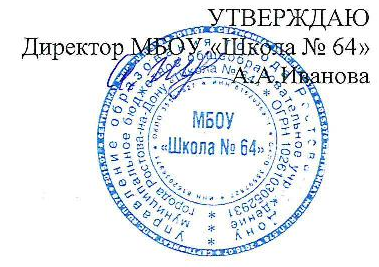 Примерный учебный план 
АООП начального общего образования обучающихся с НОДА с  ТМНР  (вариант 6.4)годовойПримерный учебный план 
АООП начального общего образования обучающихся с НОДА с  ТМНР  (вариант 6.4)годовойПримерный учебный план 
АООП начального общего образования обучающихся с НОДА с  ТМНР  (вариант 6.4)годовойПримерный учебный план 
АООП начального общего образования обучающихся с НОДА с  ТМНР  (вариант 6.4)годовойПримерный учебный план 
АООП начального общего образования обучающихся с НОДА с  ТМНР  (вариант 6.4)годовойПримерный учебный план 
АООП начального общего образования обучающихся с НОДА с  ТМНР  (вариант 6.4)годовойПримерный учебный план 
АООП начального общего образования обучающихся с НОДА с  ТМНР  (вариант 6.4)годовойПримерный учебный план 
АООП начального общего образования обучающихся с НОДА с  ТМНР  (вариант 6.4)годовойПримерный учебный план 
АООП начального общего образования обучающихся с НОДА с  ТМНР  (вариант 6.4)годовойПредметные областиПредметные областиУчебные предметыКоличество часов в неделюКоличество часов в неделюКоличество часов в неделюКоличество часов в неделюКоличество часов в неделюКоличество часов в неделюПредметные областиПредметные областиУчебные предметыПодгот.IIIIIIIVВсегоОбязательная частьОбязательная частьОбязательная частьОбязательная частьОбязательная частьОбязательная частьОбязательная частьОбязательная частьОбязательная частьЯзык и речевая практикаОбщение и чтениеОбщение и чтение132132132132132660Язык и речевая практикаПисьмоПисьмо9999999999495Математика 
Математические представления Математические представления 132132132132132660Естествознание Развитие речи и окружающий  природный мирРазвитие речи и окружающий  природный мир3333666666264ЧеловекЖизнедеятельность человекаЖизнедеятельность человека3333333333165ЧеловекСамообслуживаниеСамообслуживание3333333333165ИскусствоМузыкаМузыка3333333333165ИскусствоИзобразительное искусствоИзобразительное искусство3333333333165ТехнологияПредметные действияПредметные действия3333333333165Физическая культураАдаптивная физическая культураАдаптивная физическая культура9999999999495Итого:Итого:6606606936936933399Часть учебного плана, формируемая участниками образовательного процесса при 5-дневной неделеЧасть учебного плана, формируемая участниками образовательного процесса при 5-дневной неделеЧасть учебного плана, формируемая участниками образовательного процесса при 5-дневной неделе3333666666264Предельно допустимая аудиторная учебная нагрузка при 5-дневной учебной неделеПредельно допустимая аудиторная учебная нагрузка при 5-дневной учебной неделеПредельно допустимая аудиторная учебная нагрузка при 5-дневной учебной неделе6936937597597593663Внеурочная деятельность:Внеурочная деятельность:Внеурочная деятельность:3303303303303301650- коррекционно-развивающая работа:- коррекционно-развивающая работа:- коррекционно-развивающая работа:165165165165165825индивидуальные и групповые коррекционно-развивающие занятияиндивидуальные и групповые коррекционно-развивающие занятияиндивидуальные и групповые коррекционно-развивающие занятия165165165165165825- другие направления внеурочной деятельности- другие направления внеурочной деятельности- другие направления внеурочной деятельности165165165165165825Всего к финансированиюВсего к финансированиюВсего к финансированию102310231089108910895313Учебный план 
АООП начального общего образования обучающихся с НОДА с ТМНР(вариант 6.4)недельныйУчебный план 
АООП начального общего образования обучающихся с НОДА с ТМНР(вариант 6.4)недельныйУчебный план 
АООП начального общего образования обучающихся с НОДА с ТМНР(вариант 6.4)недельныйУчебный план 
АООП начального общего образования обучающихся с НОДА с ТМНР(вариант 6.4)недельныйУчебный план 
АООП начального общего образования обучающихся с НОДА с ТМНР(вариант 6.4)недельныйУчебный план 
АООП начального общего образования обучающихся с НОДА с ТМНР(вариант 6.4)недельныйУчебный план 
АООП начального общего образования обучающихся с НОДА с ТМНР(вариант 6.4)недельныйУчебный план 
АООП начального общего образования обучающихся с НОДА с ТМНР(вариант 6.4)недельныйУчебный план 
АООП начального общего образования обучающихся с НОДА с ТМНР(вариант 6.4)недельныйПредметные областиПредметные областиУчебные предметыКоличество часов в неделюКоличество часов в неделюКоличество часов в неделюКоличество часов в неделюКоличество часов в неделюКоличество часов в неделюПредметные областиПредметные областиУчебные предметыПодгот.IIIIIIIVВсегоОбязательная частьОбязательная частьОбязательная частьОбязательная частьОбязательная частьОбязательная частьОбязательная частьОбязательная частьОбязательная частьЯзык и речевая практикаОбщение и чтениеОбщение и чтение4444420Язык и речевая практикаписьмописьмо3333315Математика 
Математические представления Математические представления 4444420Естествознание Развитие речи и окружающий природный мирРазвитие речи и окружающий природный мир112228ЧеловекЖизнедеятельность человекаЖизнедеятельность человека111115ЧеловекСамообслуживаниеСамообслуживание111115ИскусствоМузыкаМузыка111115ИскусствоИзобразительное искусствоИзобразительное искусство111115ТехнологияПредметные действияПредметные действия111115Физическая культура Адаптивная физическая культураАдаптивная физическая культура3333315Итого:Итого:2020212121103Часть учебного плана, формируемая участниками образовательного процесса при 5-дневной неделеЧасть учебного плана, формируемая участниками образовательного процесса при 5-дневной неделеЧасть учебного плана, формируемая участниками образовательного процесса при 5-дневной неделе112228Предельно допустимая аудиторная учебная нагрузка при 5-дневной учебной неделеПредельно допустимая аудиторная учебная нагрузка при 5-дневной учебной неделеПредельно допустимая аудиторная учебная нагрузка при 5-дневной учебной неделе2121232323111Внеурочная деятельность:Внеурочная деятельность:Внеурочная деятельность:101010101050- коррекционно-развивающая работа:- коррекционно-развивающая работа:- коррекционно-развивающая работа:5555525индивидуальные и групповые коррекционно-развивающие занятияиндивидуальные и групповые коррекционно-развивающие занятияиндивидуальные и групповые коррекционно-развивающие занятия5555525- другие направления внеурочной деятельности- другие направления внеурочной деятельности- другие направления внеурочной деятельности5555525Всего к финансированиюВсего к финансированиюВсего к финансированию3131333333161